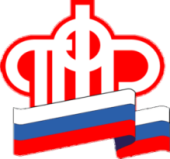 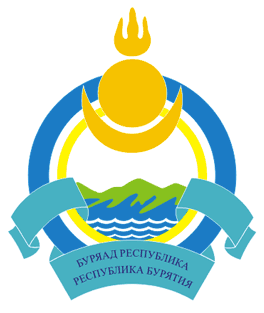 Республика БурятияЧисленность населения в разрезе районов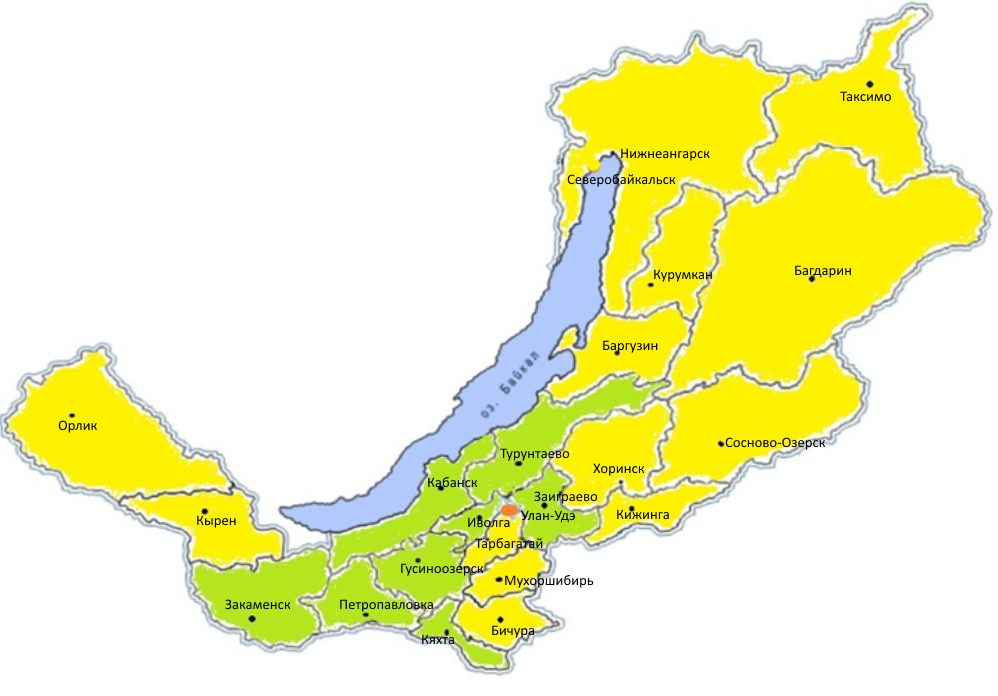 ПРЕДИСЛОВИЕИнформационно - статистический справочник отражает финансово - экономическую деятельность Отделения Пенсионного фонда РФ по Республике Бурятия в 2018 году. Издание подготовлено бюджетным отделом на основе данных финансовой и статистической отчетности Отделения, отчетности территориального органа Федеральной службы государственной статистики по Республике Бурятия и официального сайта органов государственной власти Республики Бурятия –  http://egov-buryatia.ru.Численность постоянного населения, проживающего в Республике Бурятия, на начало 2019 года составила 983,3 тыс. человек, в том числе численность занятого населения в экономике 413,1 тыс. человек. Численность населения, проживающего в районах Крайнего севера и приравненных к ним местностях Республики Бурятия (далее РКС и МКС), составляет 93,6 тыс. человек (или 10% общей численности населения). Численность пенсионеров, состоящих на учете на начало 2019 года, составила 267,5 тыс. человек. Получателями страховых пенсий являются 233,9 тыс. человек (или 87,4% общей численности пенсионеров), в том числе – по старости 207,7 тыс. человек, по инвалидности 12,9 тыс. человек, по случаю потери кормильца 13,3 тыс. человек. Численность пенсионеров, проживающих в районах Крайнего севера и приравненных к ним местностях, составляет 33,5 тыс. пенсионеров (или 12,5% общей численности пенсионеров).  Выплата пенсии ранее общеустановленного возраста (досрочная страховая пенсия по старости) производится 77 436 пенсионерам (или 28,9% общей численности получателей), в том числе 24 704 человека (или 31,9 % получателей досрочной пенсии) являются получателями страховой пенсии по старости за работу в РКС и МКС.В соответствии с действующим законодательством в течение 2018 года Отделением ПФР по Республике Бурятия была дважды проведена индексация пенсий. С 1 января 2018 года проведена индексация страховых пенсий 185 тыс. неработающим пенсионерам на 3,7%, что выше уровня инфляции по итогам 2017 года - 2,5%. Индексация пенсий по государственному пенсионному обеспечению, включая социальные пенсии, с 1 апреля 2018 года осуществлена с учетом индекса роста прожиточного минимума пенсионера за прошедший год на 2,9 %. В августе проведен беззаявительный перерасчет страховых пенсий 57 тыс. пенсионеров за предыдущие периоды работы.В результате проведенных  мероприятий средний размер страховой пенсии в Республике Бурятия за 2018 год увеличился в среднем на 415 рублей и на 31.12.2018 года составил 12 876 рублей. Средний размер социальной пенсии увеличился на 309 рублей до 9 901 рубль. Всем неработающим пенсионерам в 2018 году осуществлялась социальная доплата к пенсии, доводящая их доходы до уровня прожиточного минимума пенсионера в регионе, утвержденного на 2018 год в размере 8 846 рублей.В республике ФСД получали 41,9 тысяч пенсионеров и средний размер выплаты составлял 2,3 тысяч рублей.В 2018 году численность получателей ежемесячной денежной выплаты в республике составила 88,6 тыс. человек со средним размером выплаты 2 278 рублей.С начала реализации Федерального закона № 256-ФЗ в республике принято 88,5 тыс. заявлений о выдаче сертификатов на материнский семейный капитал, из них 5,5 тыс. в 2018 году. В республике 90 % семей распорядились средствами М(С)К, в том числе 66% в полном объеме.За 10 лет господдержки семей, имеющих детей, перечислено 30 млрд. рублей, из них в 2018 году – 2,6 млрд. рублей. Большая часть владельцев сертификатов направляют средства на улучшение жилищных условий, в 2018 году по данному направлению перечислено 2,56 млрд. рублей. Новый Президентский Указ, принятый 7 марта 2019 года № 95, направлен на поддержку семей, имеющих детей-инвалидов и инвалидов с детства 1 группы. Родители и опекуны, ухаживающие за такими детьми, будут получать ежемесячную выплату в размере 12 тыc. рублей, вместо 6,6 тыс. рублей. В северных районах эта выплата составит 13 тыс. рублей.Настоящий Указ вступает в силу с 1 июля 2019 года и в республике материальное положение улучшат 4 тыс. семей. На эти цели будет направлено 475,5 миллионов рублей.В 2018 году из бюджета ПФР выделены субсидии в рамках реализации социальной программы в размере 1 282 тыс. рублей, в том числе на капитальный ремонт фасада корпуса № 2  Улан-Удэнского центра социального обслуживания «Доверие» – 960,9 тыс. рублей и обучение компьютерной грамотности неработающих пенсионеров 321,1 тыс.  рублей – прошли обучение 205 человек. Расходы бюджета Отделения в 2018 году составили 48,7 млрд.  рублей, из которых 37,2 млрд. рублей или 76,4 % всех выплат приходится на страховую пенсию. Обеспеченность собственными средствами на выплату страховой пенсии составила 45,4 % или 16,9 млрд. рублей. Из Федерального бюджета поступили трансферты на выплату страховых пенсий – 20,3 млрд. рублей. Одним из инструментов увеличения будущей пенсий для застрахованного лица остается инвестирование пенсионных накоплений с возможностью подачи заявлений о выборе Управляющей компании и переходе в НПФ. В 2018 году граждане активнее использовали электронные сервисы для подачи заявлений о переводе средств пенсионных накоплений. По республике 14 818 электронных заявлений (или 29 %) поступило через ЕПГУ, 33 898 (или 68 %) через Личный кабинет на сайте ПФР, 1 338 человек обратилось лично в клиентские службы ПФР. В 2018 году внесены изменения в законодательные акты, обязавшие негосударственные пенсионные фонды передавать в Пенсионный фонд сведения о начисленном инвестиционном доходе в разрезе каждого застрахованного лица. В свою очередь, Пенсионный фонд при подаче гражданином заявления о смене страховщика чаще, чем раз в пять лет, обязан уведомлять его о сумме теряемого инвестиционного дохода.Участниками Программы софинансирования пенсии за 10 лет действия Программы внесено в счет будущей пенсии более 1 млрд. рублей,  по итогам 2018 года внесено 84,3 млн. рублей. Средний размер уплаты ДСВ на одного участника составляет 7 тыс. рублей. В республике участниками Программы являются 84 тыс. человек. С начала реализации закона принято 47 тыс. решений о выплате средств пенсионных накоплений. Средний размер установленной единовременной выплаты составил 19,3 тыс. рублей. На территории региона зарегистрировано 44 348 страхователей, что меньше на 600 страхователей по сравнению с 2017 годом. Уменьшение произошло за счет сокращения страхователей – работодателей на 651. Численность плательщиков, уплачивающих страховые взносы в фиксированном размере, увеличилось на 51. Однако, при условии снижения численности страхователей, поступление страховых взносов на выплату страховой пенсии увеличилось на 11%.В 2018 году поступило 513 тыс. обращений граждан в территориальные органы ПФР по Республике Бурятия (на 4% больше, чем в 2017 году). Количество обращений граждан в клиентские залы снизилось на 5 % (2018 г. – 376 500; 2017 г. – 394 000 обращений).В районах республики востребованы терминалы-инфокиоски (16 видов услуг).  В 2018 году 53 % (62 800) клиентов решили свой вопрос, не обращаясь к специалистам. В 2018 году сервисом «Предварительная запись на прием» воспользовалось 13 тыс. заявителей, из них 6 % обратились через интернет.В 2017 году был создан Центр дистанционного обслуживания населения (ЦДО). В 2018 году в ЦДО обратилось 73 600 граждан. Среднемесячное количество обращений составило  6 132 звонка.В конце 2018 года принятым законом № 441-ФЗ от 27.11.2018 внесены изменения в статью 29 Федерального закона №167-ФЗ «Об обязательном пенсионном страховании в Российской Федерации», теперь граждане имеют право самостоятельно уплачивать за себя или за других физических лиц страховые взносы в ПФР в целях увеличения стажа и количества баллов.              В 2019 году 1 год страхового стажа можно приобрести, уплатив  29 779 руб. Это 22 % от МРОТ, умноженных на 12 месяцев. Законодательство дает возможность приобрести до половины минимального стажа для назначения страховой пенсии. В 2019 году он равен 10 годам, значит, можно «купить» до 5 лет. В любом случае, даже если у гражданина нет ни дня стажа, он всё равно получит пенсию. Это будет социальная пенсия, которая назначается на 5 лет позже.В 2019 году внесены существенные изменения в пенсионное обеспечение граждан. В соответствии с Федеральным законом № 350-ФЗ с 1 января 2019 года в течение шести последующих лет пенсии будут пересчитываться на установленные индексы.Также вступили в силу поправки, предусматривающие дополнительную пенсионную поддержку для жителей села. Суть изменений заключается в повышении на 25% фиксированной выплаты, которая устанавливается к страховой пенсии по старости или по инвалидности. В республике в сельской местности проживают 111,4 тыс. пенсионеров,                                 из них  право на  получение  повышенного размера  фиксированной выплаты имеют 4 851 человек, из которых 98,6 % неработающие. Работа с пенсионерами по уточнению «сельского» стажа будет продолжаться в течение всего 2019 года.Адаптация к новым параметрам пенсионного возраста в первые несколько лет переходного периода обеспечивается специальной льготой – в 2019-2020 годах возраст, по достижении которого возникает право на страховую пенсию по старости, наступает на шесть месяцев раньше. Например, в соответствии с общим порядком переходного периода право на назначение пенсии в 2019 году наступает в возрасте 56 лет – женщины, 61 год мужчины. С учетом льготы, заложенной в законодательство, женщины могут выйти на пенсию в 55 лет и 6 месяцев, мужчины в 60 лет 6 месяцев.Льготный выход на пенсию сохраняется у педагогов, врачей и представителей других профессий, которым выплаты назначаются не по достижении пенсионного возраста, а после приобретения необходимой выслуги лет. При этом с 2019 года назначение пенсии в таких случаях происходит с учетом переходного периода по повышению пенсионного возраста, который вступает в силу с момента приобретения необходимой выслуги лет по профессии. Многодетные женщины с тремя и четырьмя детьми получают право досрочного выхода на пенсию. Для досрочного выхода на пенсию многодетным женщинам необходимо выработать в общей сложности 15 лет страхового стажа.Также женщины со стажем не менее 37 лет и мужчины со стажем не менее 42 лет смогут выйти на пенсию на два года раньше общеустановленного пенсионного возраста, но не ранее 55 лет для женщин и 60 лет для мужчин.РАЗДЕЛ 1. ПЕНСИОННАЯ СТАТИСТИКА И НЕКОТОРЫЕ ДЕМОГРАФИЧЕСКИЕ ХАРАКТЕРИСТИКИ НАСЕЛЕНИЯ Динамика основных показателей пенсионного обеспечения за 2012–2018 гг.Динамика численности пенсионеров по Республике Бурятия по кварталам 2019 г. (чел.)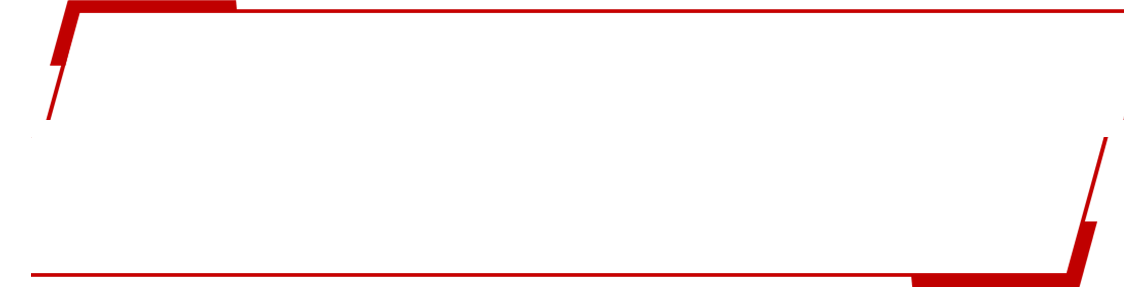 Численность пенсионеров по Российской Федерации и  Дальневосточному федеральному округу на 01 января 2019г. (тыс. чел.)Структура получателей пенсии по Республике Бурятия по состоянию на 1 января 2019 г.Численность пенсионеров по видам пенсии в 2013-2018 гг.Численность пенсионеров по видам пенсии в районах по состоянию на 01.01.2019 г. (чел.)Движение численности пенсионеров в 2013-2018 гг. (чел.)Естественное движение численности пенсионеров в 2015-2018 гг. (чел.)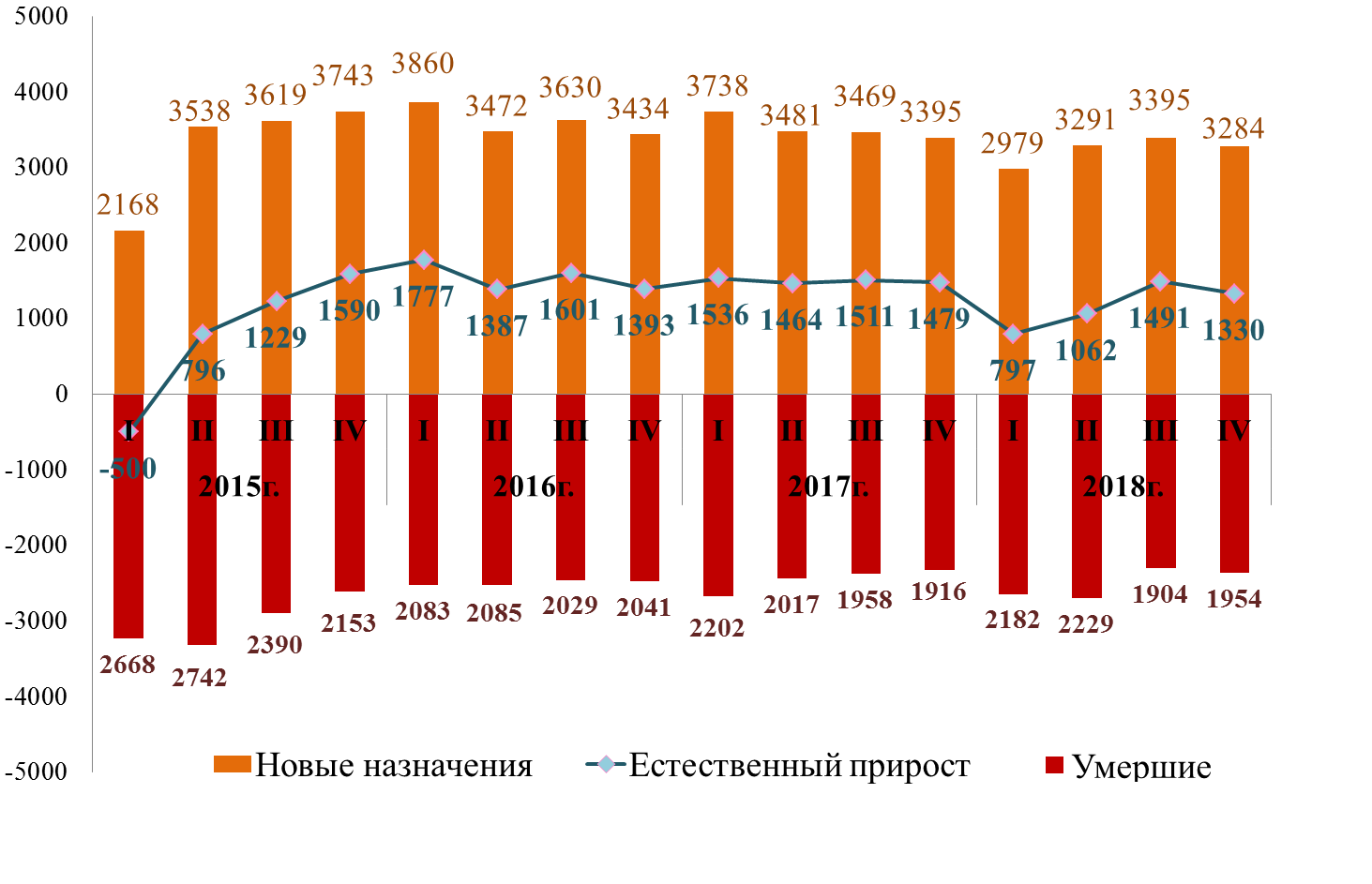 Миграционное движение численности пенсионеров в 2015-2018 гг. (чел.)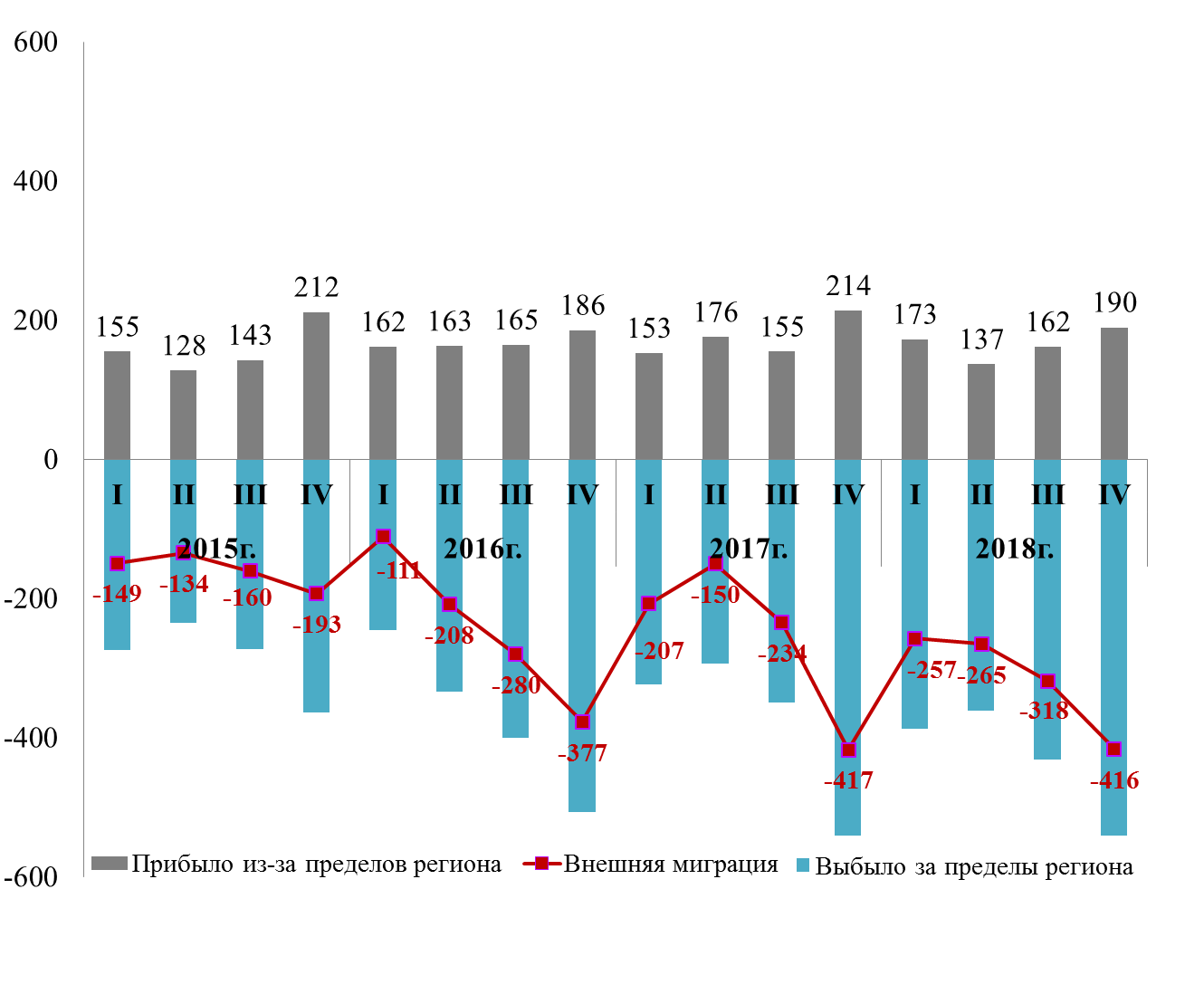 Динамика численности пенсионеров по районам Республики Бурятия в 2013-2018 гг. (чел.)Возрастно-половое распределение численности получателей пенсии на 01 января 2019 г. (чел.)Одногодичное распределение численности пенсионеров, получающих страховую пенсию, в разрезе пола на 01.01.2019г. Одногодичное распределение численности пенсионеров, получающих                            страховую пенсию, в разрезе пола на 01.01.2019г.Численность получателей ежемесячных денежных выплат и                                                    средний размер ЕДВ в 2016-2018 гг.Численность получателей федеральной социальной доплаты к пенсии и средний размер ФСД в 2011-2018* гг. 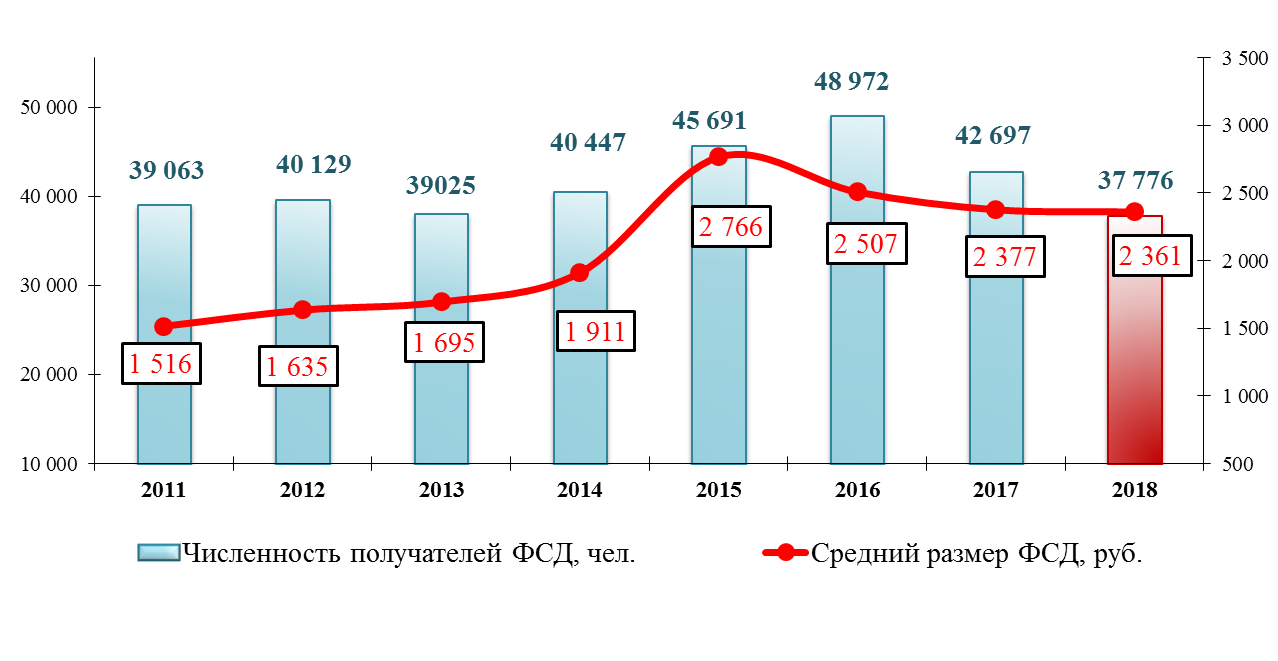 * -   по состоянию на 1 января года следующего за отчетнымСредний размер пенсии по Российской Федерации и Дальневосточному федеральному   округу по видам пенсии  на 1 января 2019г. (руб.) Средний размер пенсии по Российской Федерации и Дальневосточному                   федеральному округу в 2013-2018 гг.. (руб.)Средний размер пенсии по районам Республики Бурятия в 2013-2018 гг.. (руб.)Средний размер пенсии в районах по состоянию на 31 декабря 2018 г. (руб.)Динамика и структура средних размеров пенсий в Российской Федерации и в                       Республике Бурятия в 2013-2018 гг.Численность и средний размер пенсий получателей досрочных пенсий в Республике Бурятия и в районах Крайнего севера и приравненных к ним местности в 2016-2018 гг.Возрастно-половая структура пенсионеров, получающих досрочные страховые пенсии             по ст. 30  ч.1  п.1, на 01.01.2019 года     4 395 чел.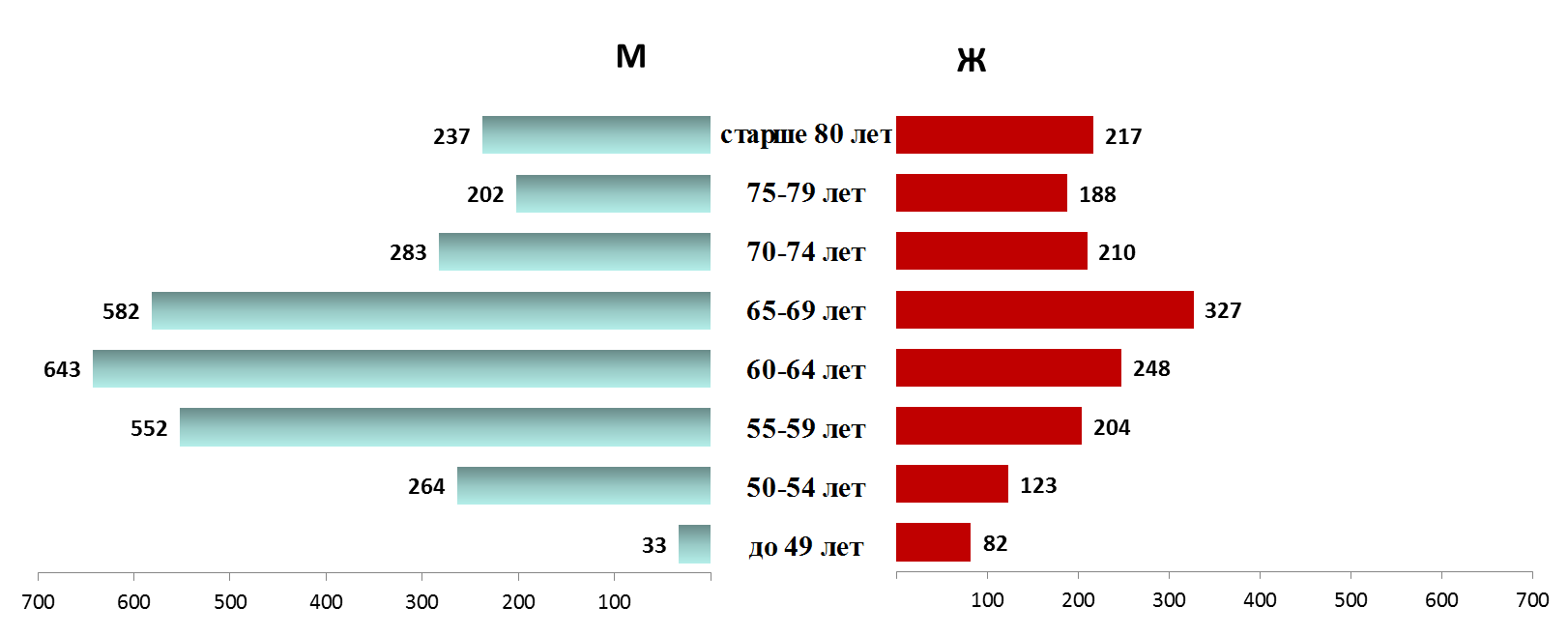 Распределение численности пенсионеров по размерам назначенных им пенсий в 2018г.Возрастно-половая структура пенсионеров, получающих досрочные страховые пенсии         по ст. 30  ч.1  п.2, на 01.01.2019 года         13 327 чел.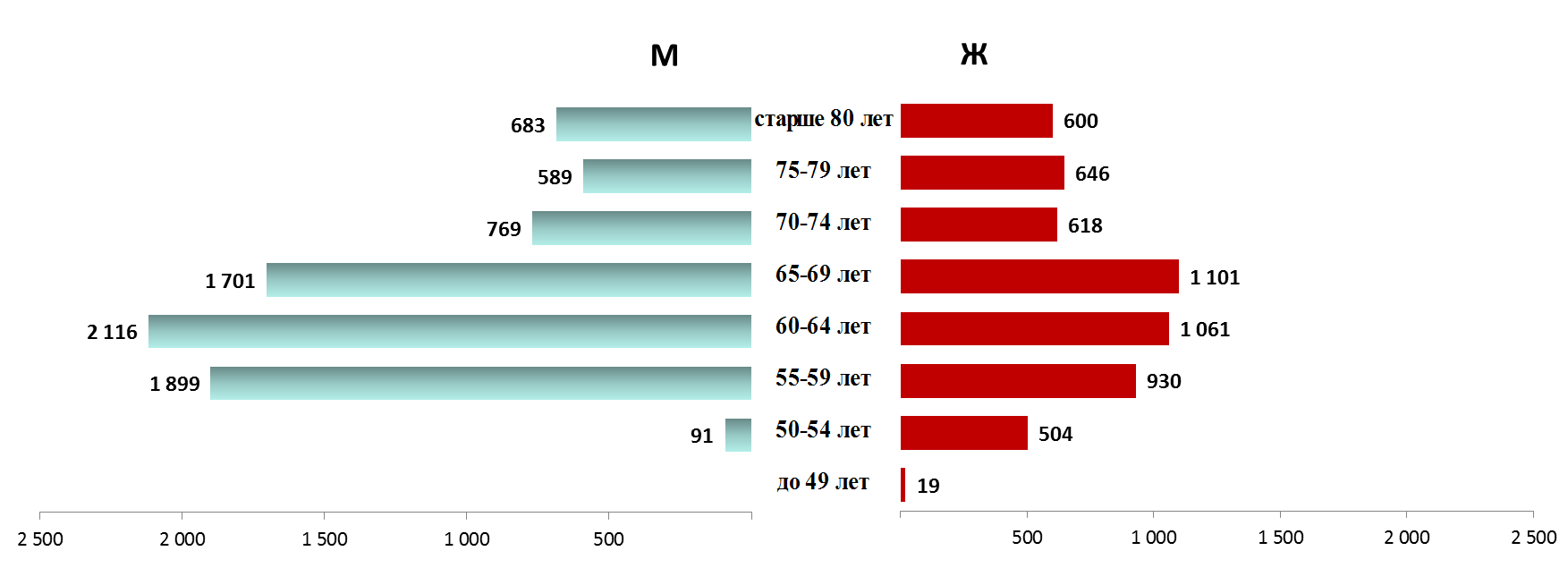 Распределение численности пенсионеров, получающих досрочные страховые пенсии по ст. 30 ч.1 п. 19, в разрезе пола и  возраста на 01.01.2019 года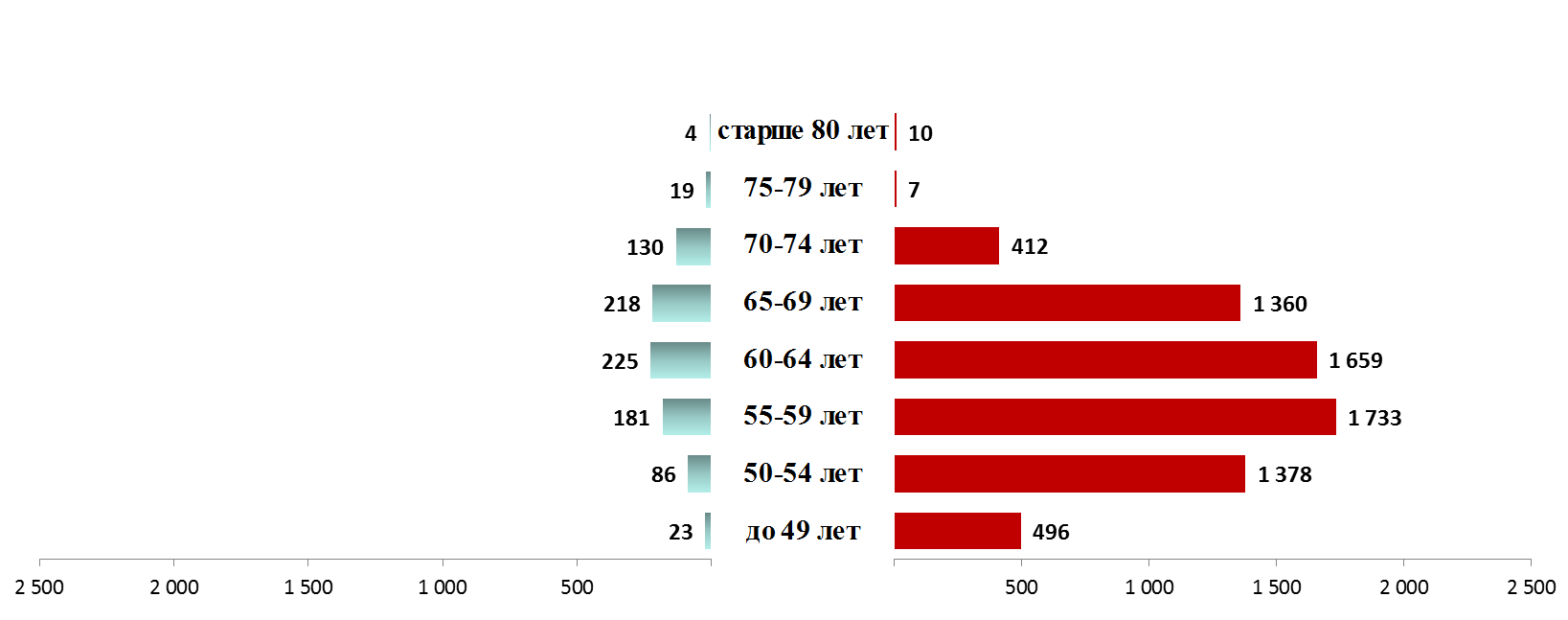 Распределение численности пенсионеров, получающих досрочные страховые пенсии по ст. 30 ч.1 п. 20, в разрезе пола и  возраста на 01.01.2019 года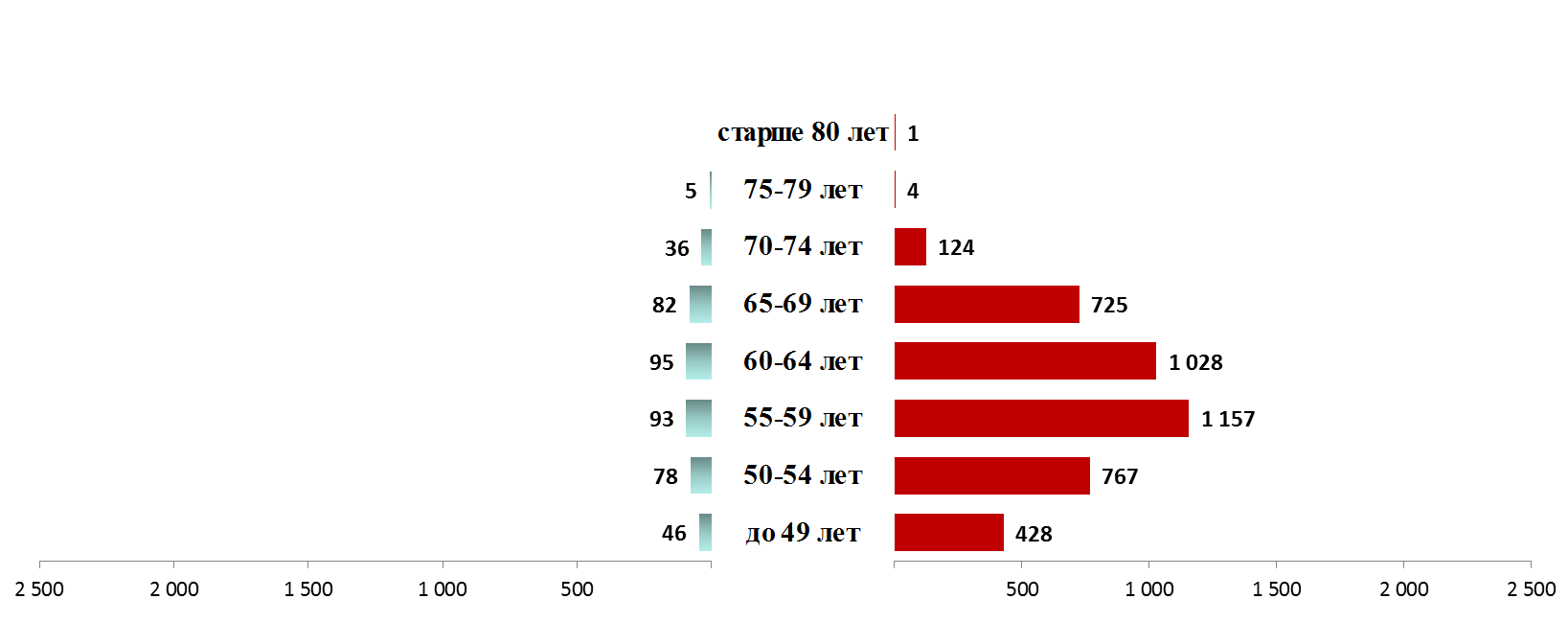 Средний возраст получателей страховой пенсии по видам пенсий в 2018г.Средний возраст получателей страховой пенсии по старости по отдельным                  категориям в 2018 г.Распределение численности пенсионеров, получающих досрочные страховые пенсии по ст. 32 ч.1 п. 6, 7, в разрезе пола и  возраста на 01.01.2019 года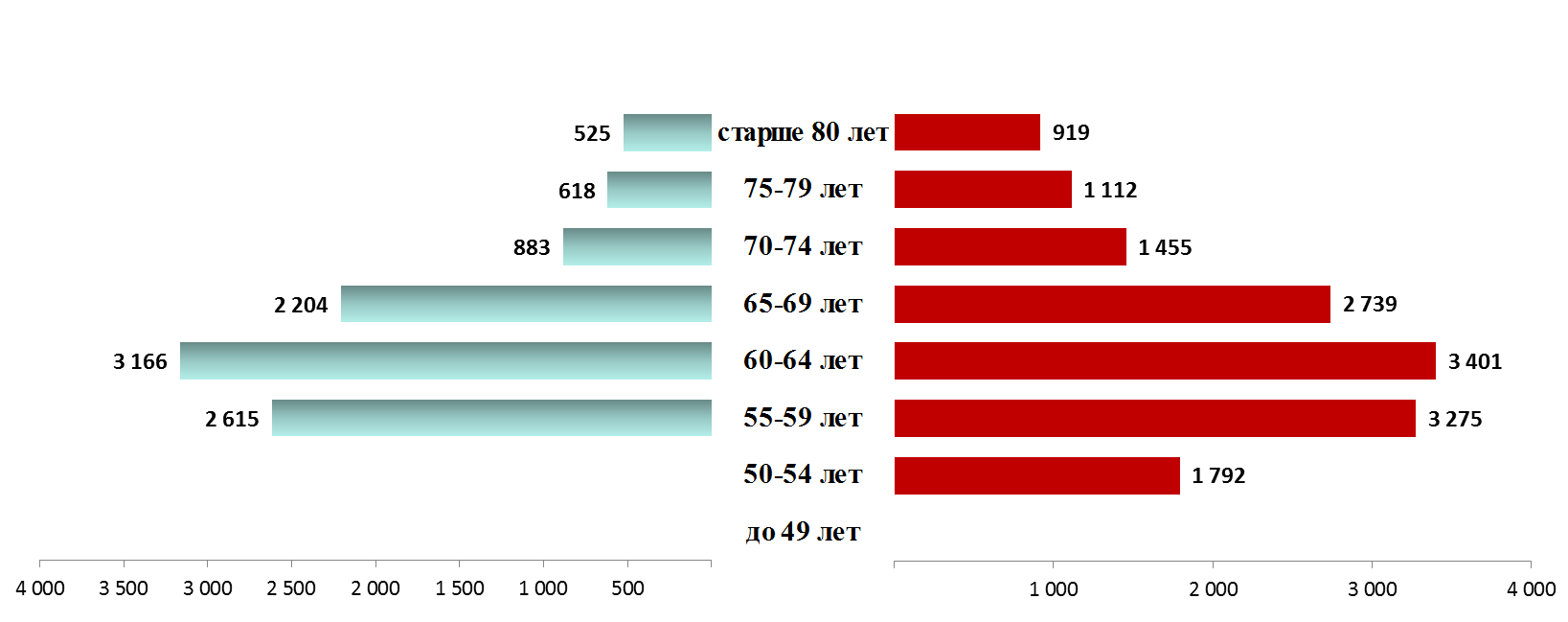 РАЗДЕЛ 2. ФИНАНСОВЫЕ ХАРАКТЕРИСТИКИ ПЕНСИОННОЙ СИСТЕМЫДинамика основных финансовых показателей пенсионной системы и экономики региона за 2013-2018 гг. (млн. руб.)Динамика страховых взносов и расходов на выплату страховой пенсии в 2013-2018 гг. (млн. руб.)***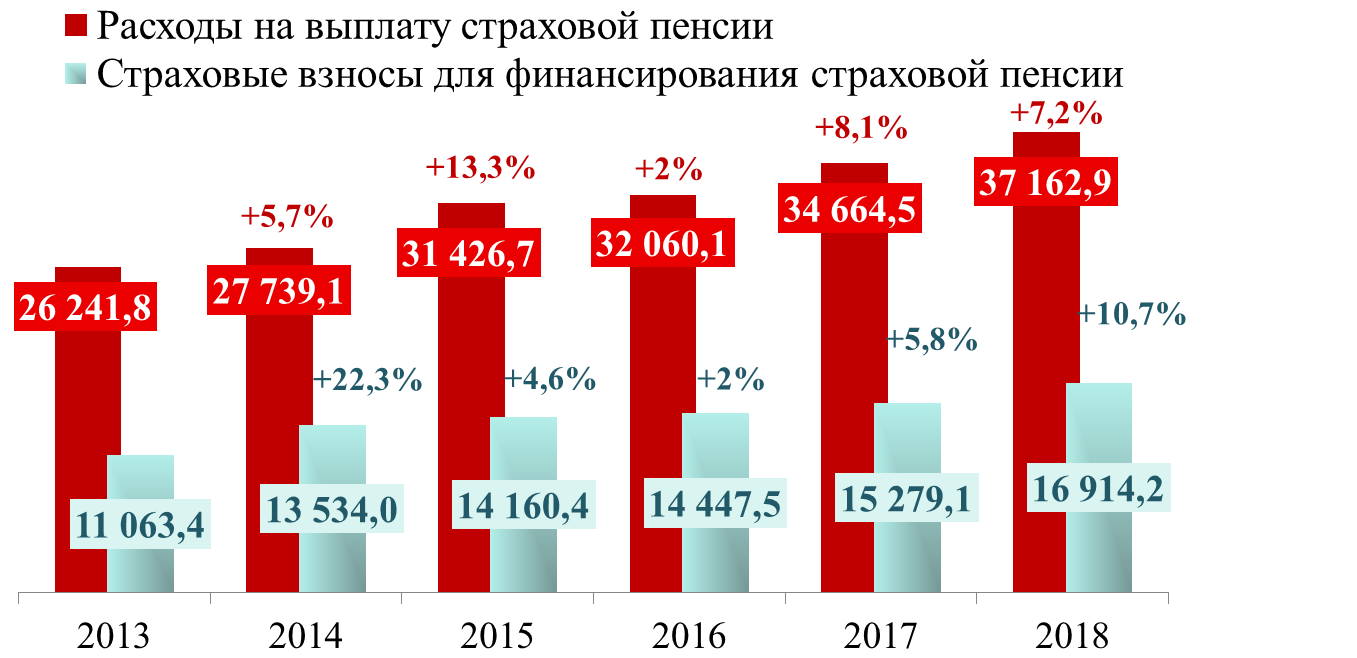 *  -    состоят из страховых взносов, минимального налога, недоимки, пеней, штрафов, без учета добровольных страховых взносов** -  по состоянию на 1 января года следующего за отчетным*** - без учета расходов на выплату пособия на погребениеОбеспеченность расходов на выплату страховой пенсии по старости собственными средствами на обязательное пенсионное страхование за 2012-2018 гг.Расходы на выплату пенсионного обеспечения в 2014-2017 гг. (тыс. руб.)Расходы на выплату ежемесячной денежной выплаты  и дополнительного ежемесячного материального обеспечения некоторых категорий граждан за 2013-2018 гг. (млн. руб.)Застрахованные лица и страхователи в системе обязательного пенсионного страхованияЧисленность застрахованных лиц, без умерших, в 2018 г. (чел.)Численность застрахованных лиц, включая количество умерших, в 2013-2018 гг. (чел.)Динамика численности страхователей по категориям в 2013-2018 гг.Структура страхователей - работодателей на 1 января 2019 г.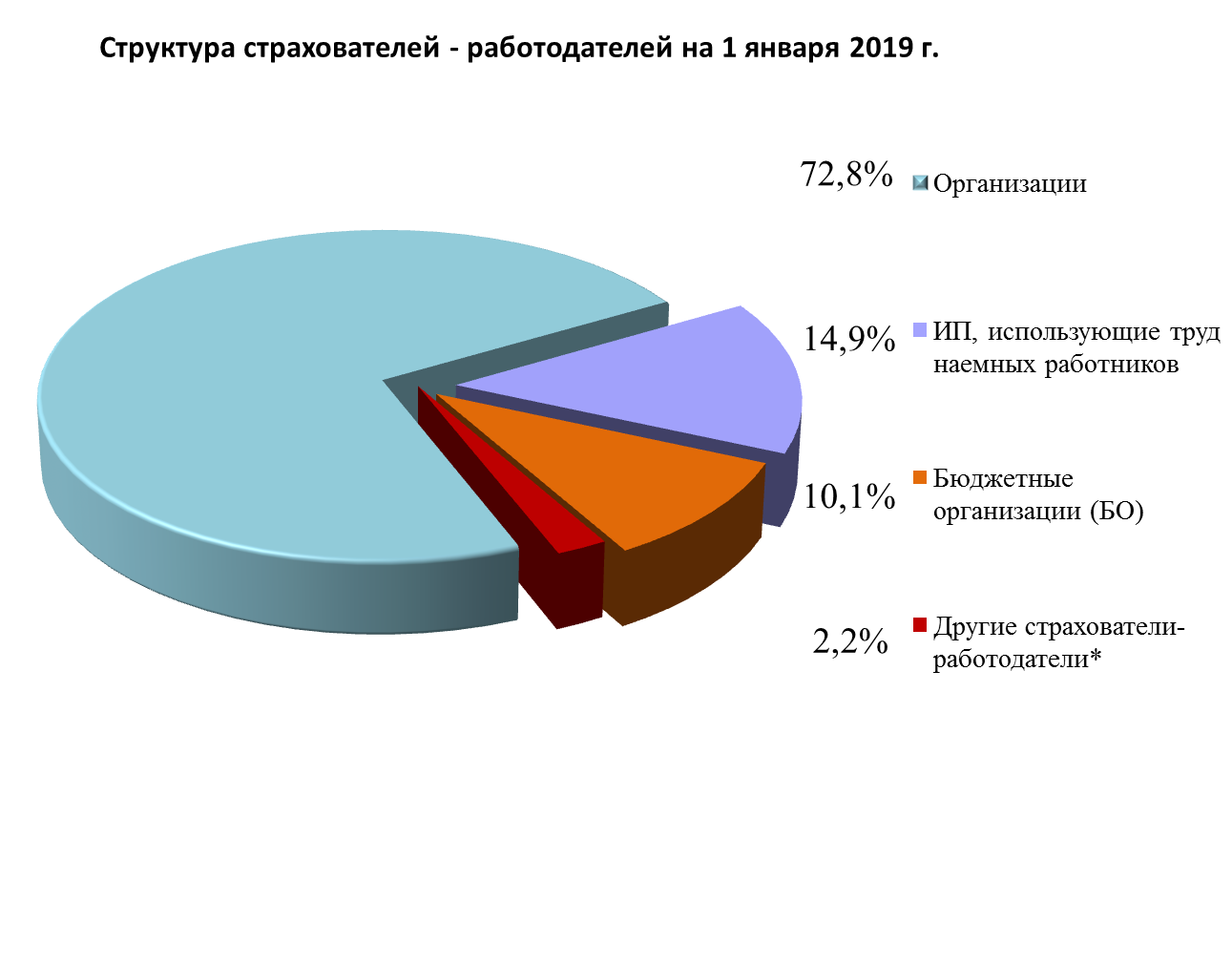 Структура плательщиков, уплачивающих страховые взносы в фиксированном размере,  на 1 января 2019 г.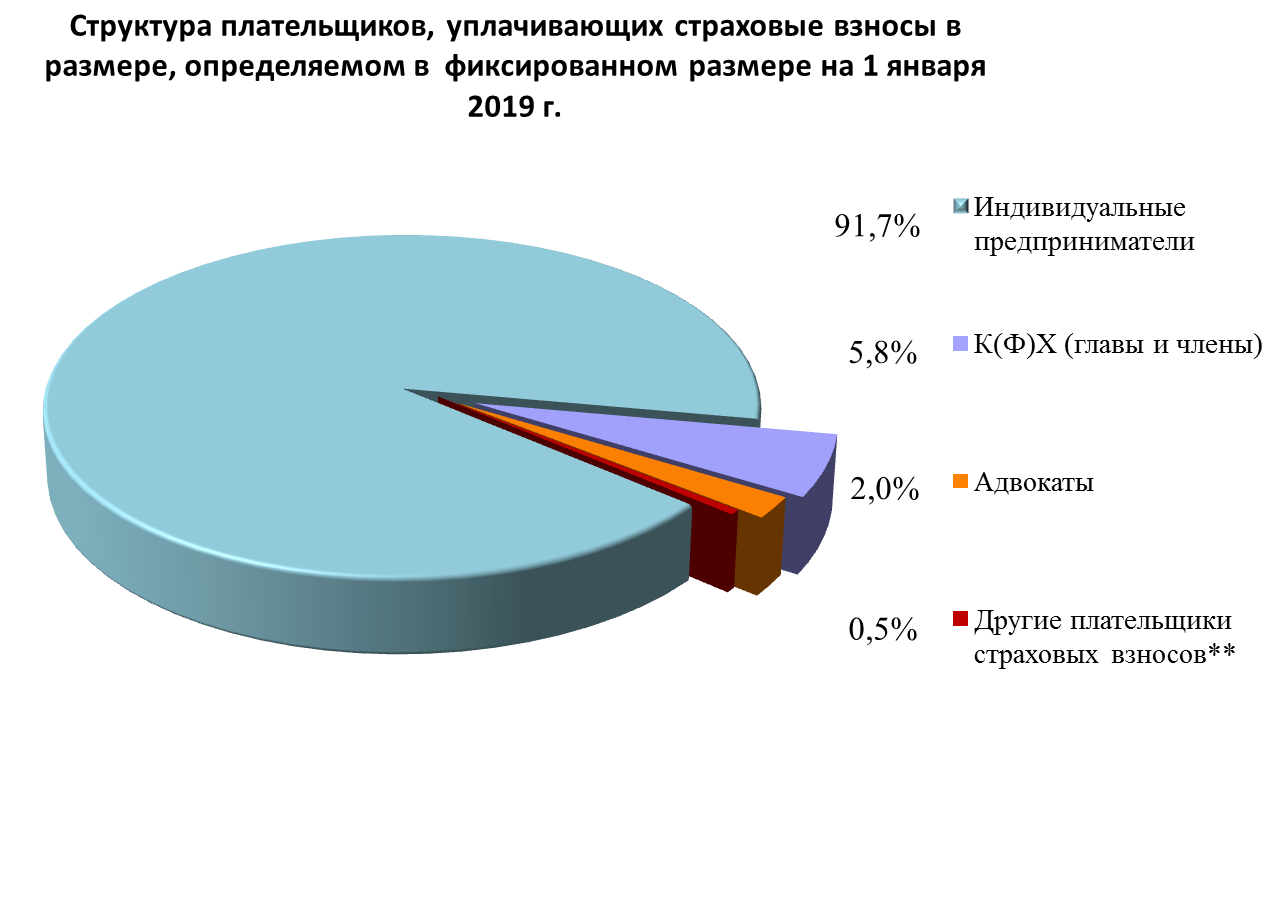 *- в том числе обособленные подразделения организаций, КФХ, использующие труд наемных работников, организации, занятые в производстве с/х продукции, обособленные подразделения БО, физические лица, использующие труд наемных работников,  родовые, семейные общины малочисленных народов Севера, использующие труд наемных работников**- в том числе нотариусы, занимающие частной практикой, родовые, семейные общины малочисленных народов Севера, физические лица, использующие уплату страховых взносов за другое физическое лицо, граждане РФ, работающие за пределами РФФинансирование расходов по реализации социальной программы в 2018 г.В соответствии с Постановлениями  Правления ПФР от 15 декабря 2017 года № 801п Отделению ПФР по Республике Бурятия доведены бюджетные ассигнования и лимиты бюджетных обязательств на предоставление субсидии бюджету субъекта Российской Федерации на софинансирование социальной программы, направленной на укрепление материально-технической базы учреждений социального обслуживания населения, оказание адресной социальной помощи неработающих пенсионерам, являющимся получателями страховых пенсий по старости и по инвалидности, и обучение компьютерной грамотности неработающих пенсионеров в 2018 году. Общий объем финансирования социальной  программы в 2018 году составил 2 152,9 тыс. руб., в том числе за счет бюджета ПФР – 1 282 тыс. руб.Основные направления реализации мероприятий социальной программы в 2018 г. (тыс. руб.)Основные направления реализации мероприятий социальной программы ОПФР по Республике Бурятия за 2014-2018 гг. (тыс. руб.)Финансирование расходов на оплату компенсации проезда неработающих пенсионеров к месту отдыха на территории РФ и обратно в 2014-2018 гг. (тыс. руб.)               (на основании постановления Правительства РФ от 01.05.2005 № 176)Структура расходов на оплату компенсации проезда неработающих пенсионеров в разрезе районов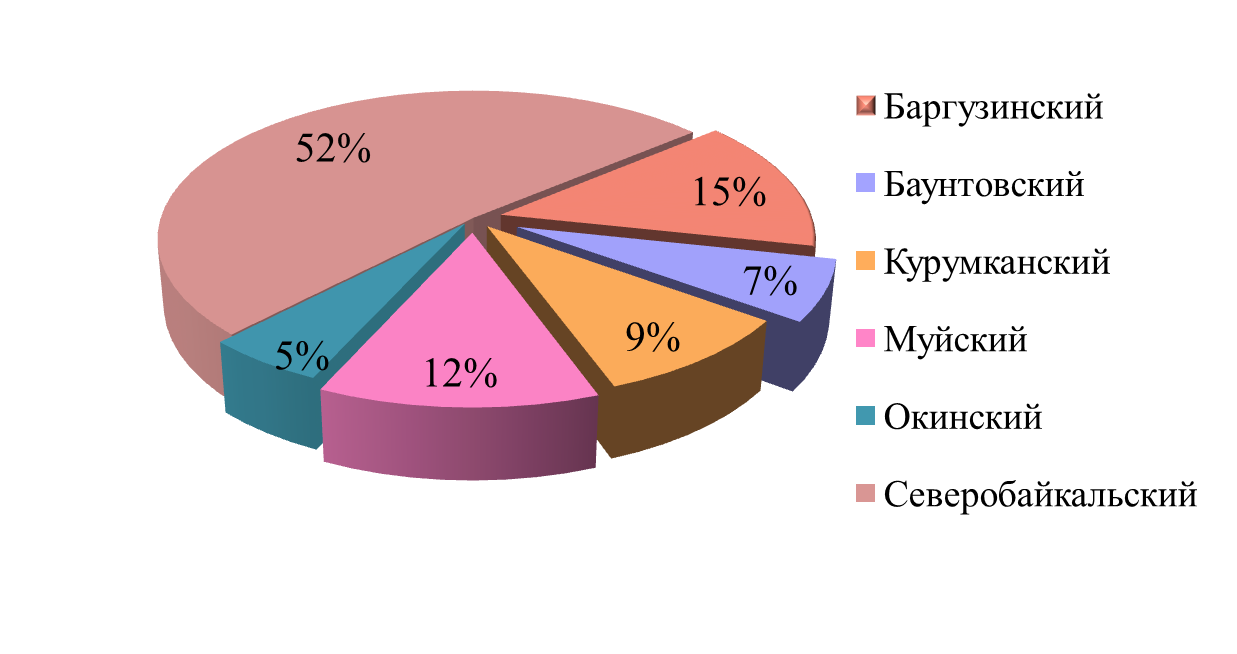 Финансирование расходов на оплату компенсации расходов, связанных с переездом из районов Крайнего Севера и приравненных к ним местностей в другую местность на территории Российской Федерации (тыс. руб.)       (на основании постановления Правительства Российской Федерации от 11 декабря 2014 г. № 1351) РАЗДЕЛ 3. ОСНОВНЫЕ ХАРАКТЕРИСТИКИ РАБОТЫ ПО НАКОПИТЕЛЬНОЙ СОСТАВЛЯЮЩЕЙ Количество заявлений от застрахованных лиц по формированию накопительной части страховой пенсии по старости за 2014-2018 гг.Количество поданных заявлений о вступлении в программу государственного софинансирования пенсионных накоплений и поступление дополнительных страховых взносов (ДСВ) в Республике Бурятия в 2009- 2018 гг.Поступления ДСВ нарастающим итогом по видам платежей по состоянию на 01 января 2019 г. (млн. руб.)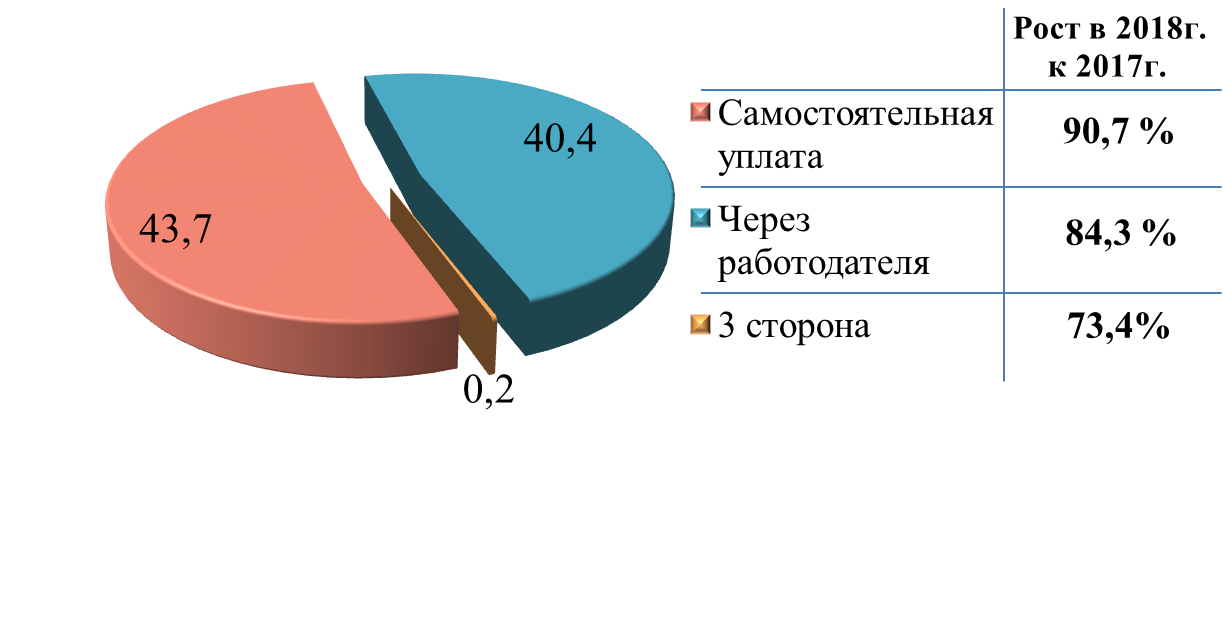 Поло-возрастная структура численности ЗЛ - участников программы государственного софинансирования пенсии по состоянию на 01 января 2019 г.(всего «активных» участников – 83 876)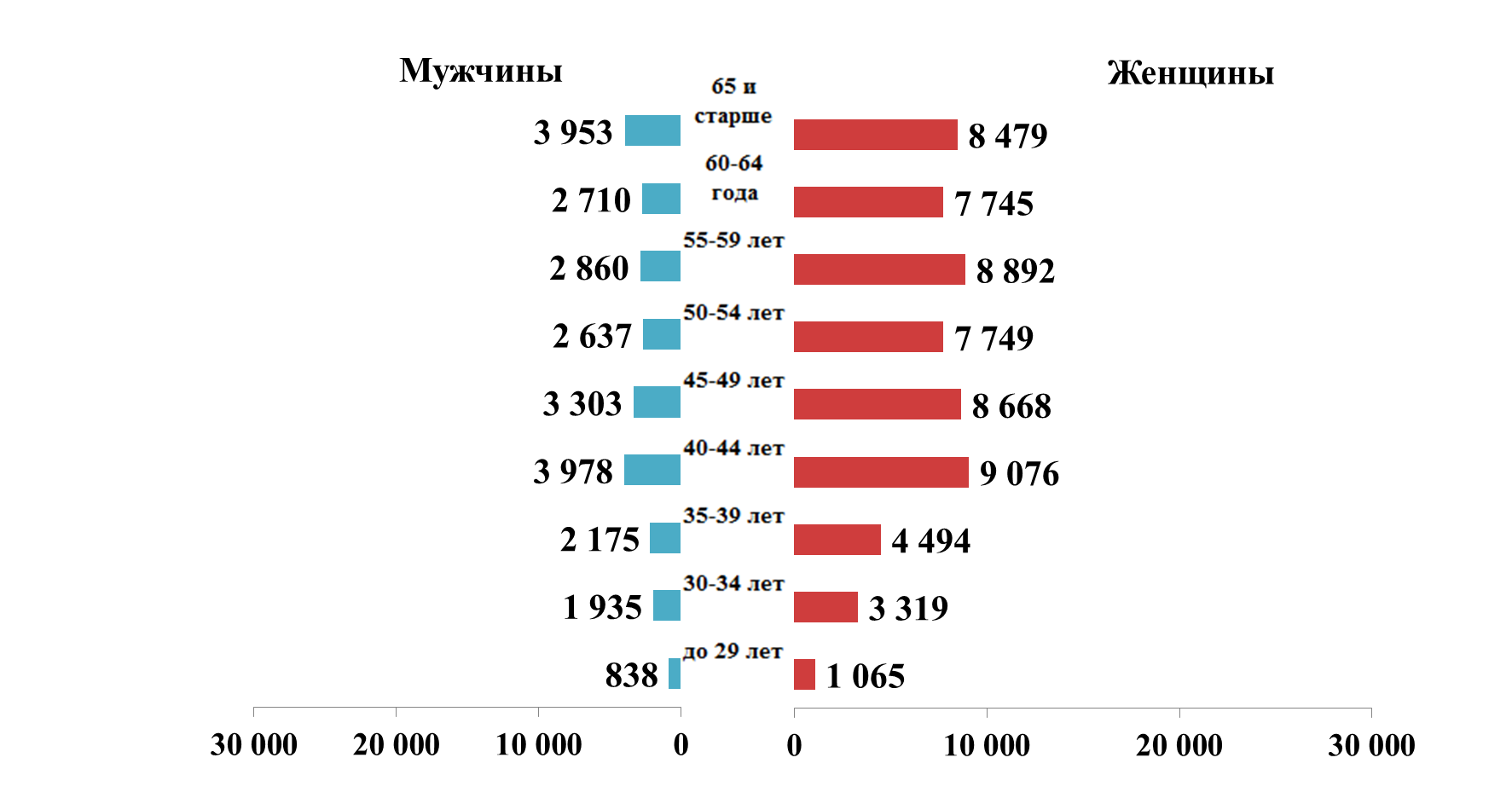 Поло-возрастная структура численности ЗЛ - участников программы государственного софинансирования, уплативших ДСВ в 2018 году. (всего участников – 11 962)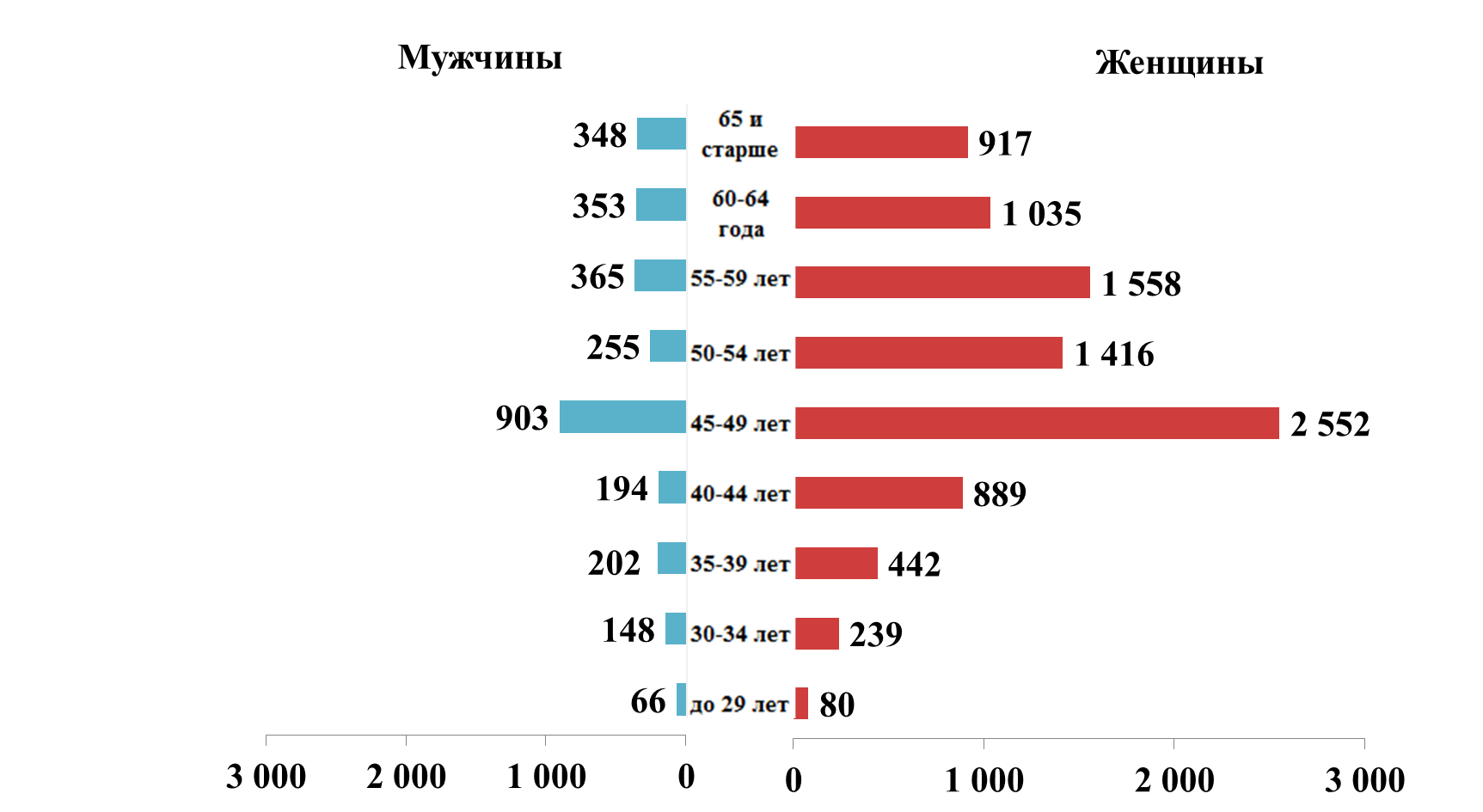 Динамика приема заявлений от застрахованных лиц по формированию накопительной части страховой пенсии по старости в Республике Бурятия за 2014-2018 гг.*Динамика приема решений и выплаты средств пенсионных накоплений правопреемникам умерших застрахованных лиц в 2013- 2018 гг.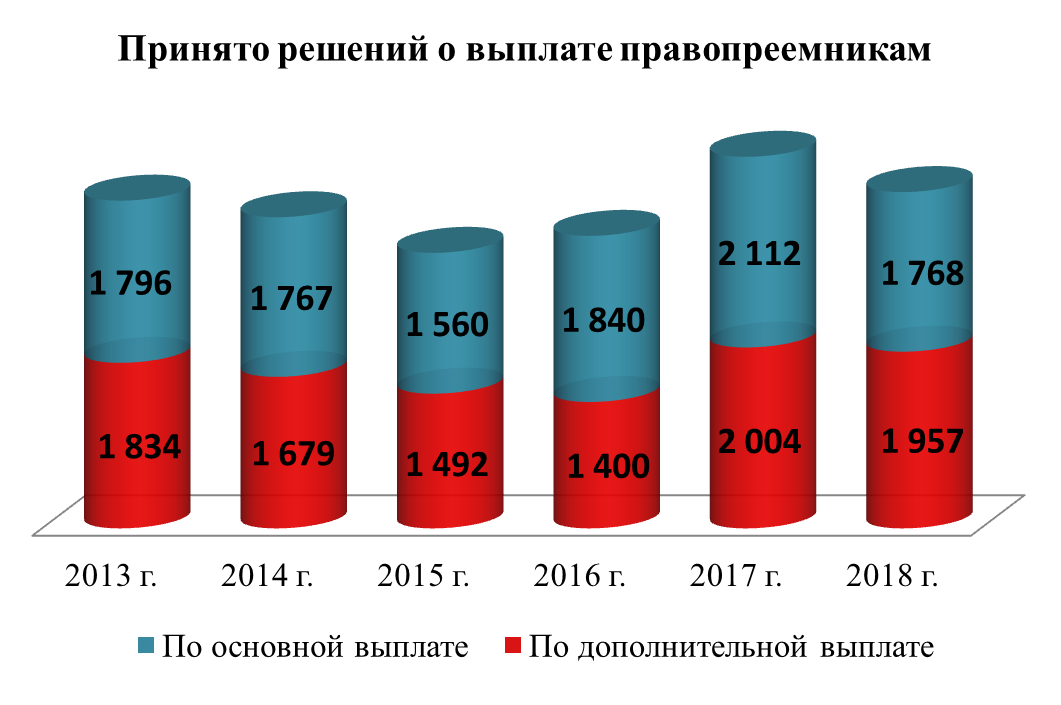 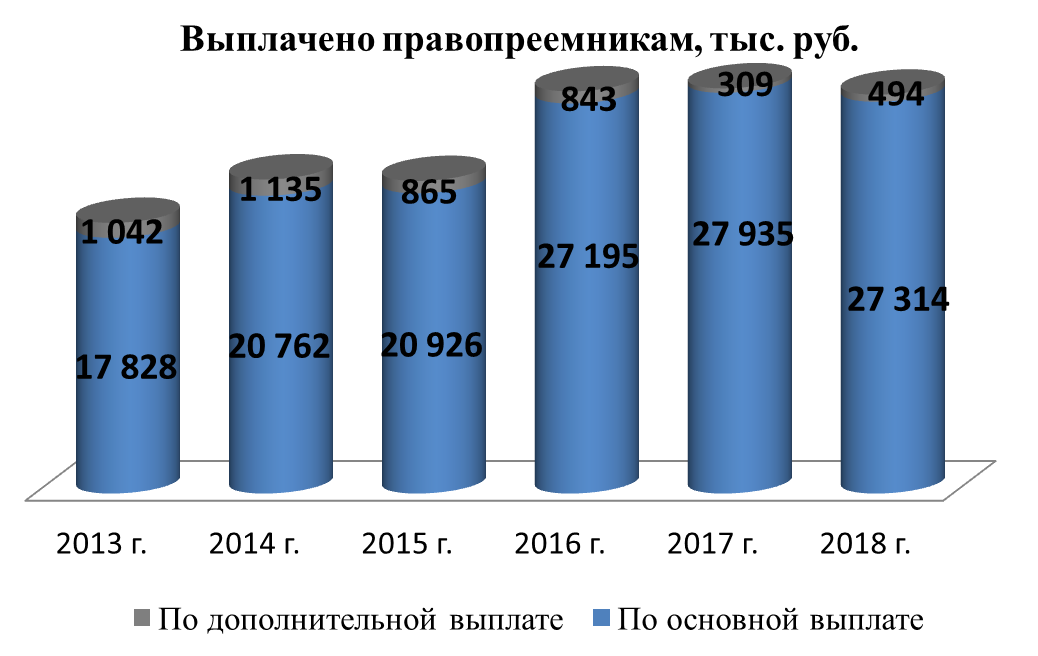 * - В ОПФР по Республике Бурятия с 2014-2017гг.обрабатывались заявления от застрахованных лиц по формированию накопительной части по всей России РАЗДЕЛ 4. СТАТИСТИКА МАТЕРИНСКОГО (СЕМЕЙНОГО) КАПИТАЛАКоличество принятых решений о выдаче государственного сертификата на М(С)К в разрезе районов за  2013-2018 гг.56,5 % от общего количества принятых решений о выдаче государственного сертификата на М(С)К по Республике Бурятия приходится на УПФР по городу Улан-Удэ.Распределение количества выданных сертификатов на М(С)К в сельских районах и г. Улан-Удэ за 2013-2018 гг.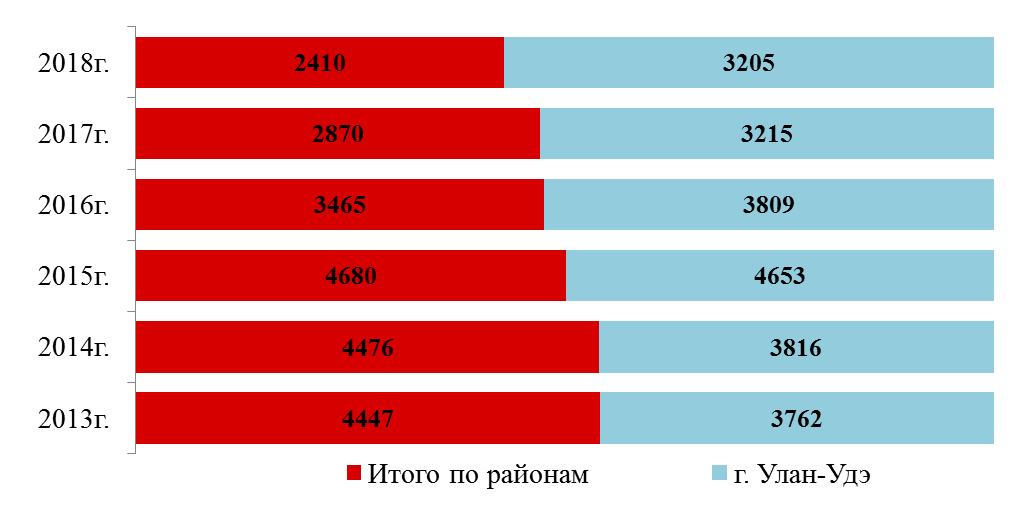 Направления и количество принятых решений по использованию М(С)К в 2007-2018 гг.РАЗДЕЛ 5. СТАТИСТИКА ОБРАЩЕНИЯ ГРАЖДАНДинамика поступления письменных обращений граждан в 2011-2018 гг.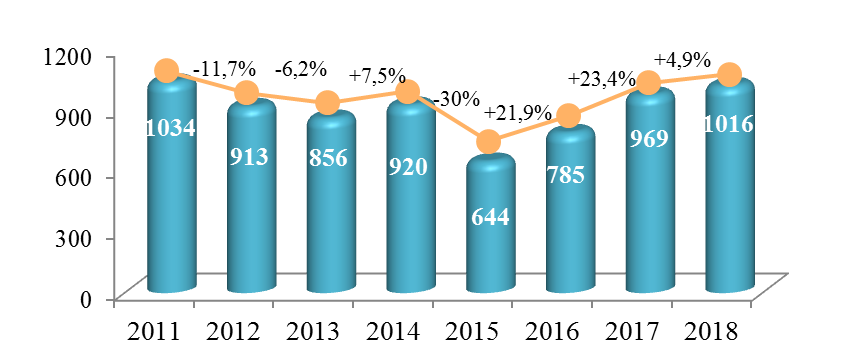 Из 1 016 письменных обращений, поступивших в 2018 году,  541 обращение поступило в электронном виде (что больше на 10% в сравнении с 2017 г.). Гендерная структура авторов письменных обращений в 2014-2018 гг.Динамика размещения информационных сообщений в средствах массовой информации в 2011-2018 гг.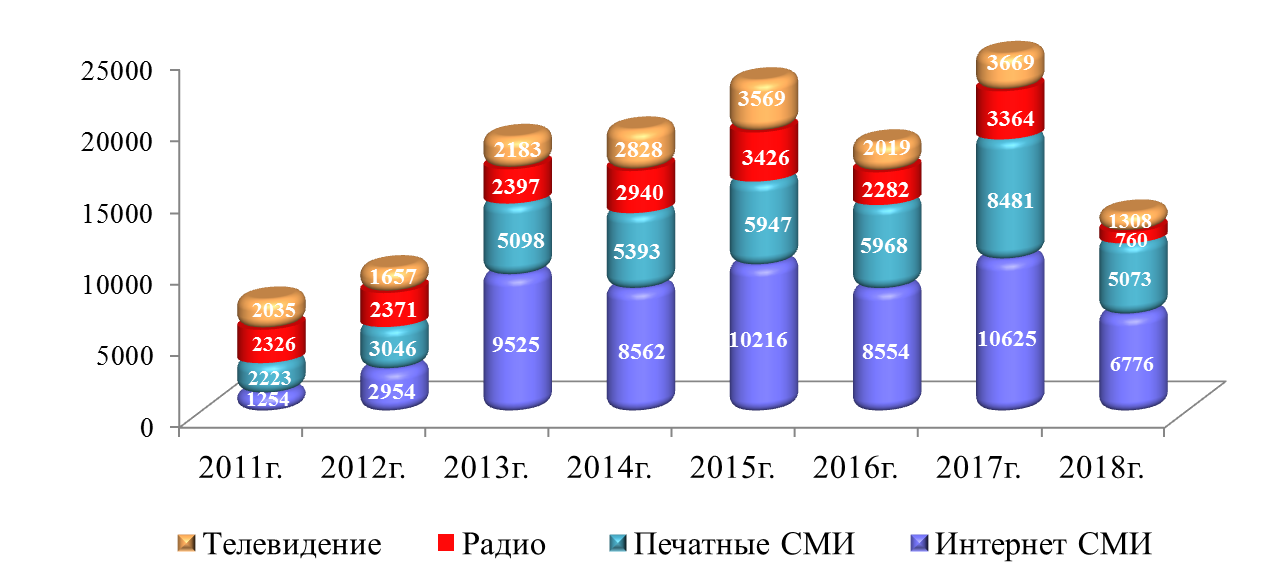 Распределение обращений граждан по характеру обращения за 2014-2018 гг.Возрастная структура обратившихся граждан в 2014- 2018 гг.РАЗДЕЛ 6. КРАТКОЕ ИССЛЕДОВАНИЕ ПРОДОЛЖИТЕЛЬНСОТИ СТРАХОВОГО И СПЕЦИАЛЬНОГО СТАЖА ЗАСТРАХОВАННЫХ ЛИЦ И ПЕНСИОНЕРОВ.Статистический анализ продолжительности страхового стажа                                         застрахованных лиц и пенсионеров за 2013-2016 гг.Анализ продолжительности страхового и специального стажа застрахованных лиц позволяет определить нагрузку на бюджет ПФР в долгосрочной перспективе. Для оценки степени участия застрахованных лиц в формировании пенсионных прав, рассмотрим структуру страхового стажа застрахованных лиц в трудоспособном возрасте и не являющихся пенсионерами. В республике к указанной группе относится 583 тыс. человек или 55% от общего числа застрахованных лиц. Из них стаж менее 5 лет имели 51% (у мужчин – 56% и у женщин – 51%). Стаж более 15 лет выработали только 20,8% застрахованных лиц, причем доля выработавших стаж женщин составила 22,1%, а мужчин – 19,6%. В результате анализа структуры продолжительности стажа за исследуемые четыре года, выявлено, что  численность застрахованных лиц, не имеющих трудового стажа, сократилась на 0,6 п.п. до 17,6%. Доля лиц, не выработавших стаж более пяти лет, сократилась на 1,7 п.п. до 51%. Доля застрахованных лиц, выработавших стаж от 5 до 10 лет и от 10 до 15 лет увеличилась до 17,5% и до 10,8% соответственно. При этом доля выработавших стаж более 15 лет сократилась на 2 п.п. до 20,8%.Средняя продолжительность страхового стажа за исследуемый период сокращалась в среднем на 27 дней ежегодно и составила в 2016 г. – 8,2 года: у женщин – 8,7 лет, у мужчин –7,8 лет.Для отражения более точной картины степени участия застрахованных лиц в формировании пенсионных прав проведен анализ динамики и структуры продолжительности стажа у застрахованных лиц за один год до наступления возраста, дающего право на страховую пенсию по старости (54 года у женщин и 59 лет у мужчин), исключив из анализа застрахованных лиц уже являющихся получателями пенсии.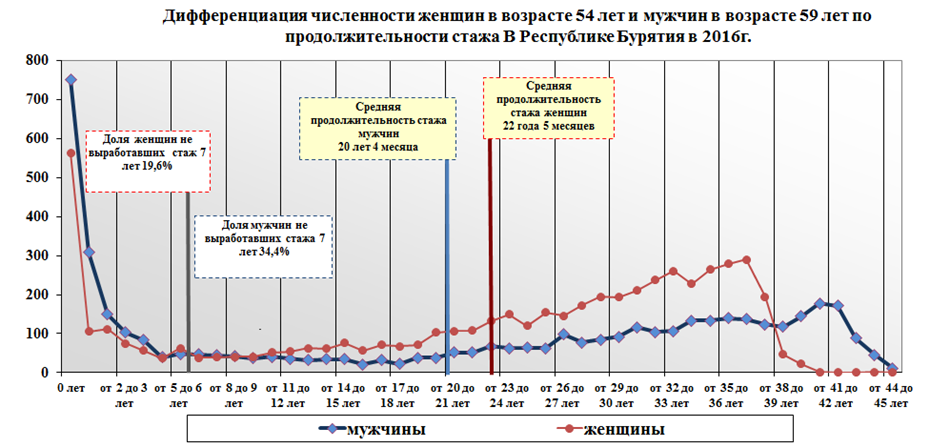 Рисунок 1. Распределение  численности женщин в возрасте 54 года, мужчин в возрасте 59 лет по продолжительности стажа в 2016г.Удельный вес застрахованных лиц женщин в возрасте 54 лет и мужчин 59 лет, не имеющих стажа  по данным СПУ, снизился на 2 п.п. до 13,4%.Ярко выражены гендерные различия: 11% женщин и 17% мужчин не имеют стажа, стаж от 1 до 5 лет выработали 7% и 15% соответственно, от 5 до 15 лет 10% и 9%, стаж более 15 лет выработало 72% и 59%. С вступлением в силу статьи 7 Федерального закона от 3 октября 2018г.  № 350-ФЗ становится актуальным изучение численности и доли женщин, имеющих стаж более 37 лет, и мужчин, имеющих стаж свыше 42 лет.В республике их численность составила 512 человек, не получающих пенсию, 80% (или 410 человек) которых приходится на возраст у женщин 54 года и у мужчин 59 лет. В общей численности застрахованных лиц в данном возрасте их доля составила 4,2% (у женщин –5%, у мужчин –3,3%).Несмотря на динамическое снижение показателя средней продолжительности периода работы у населения трудоспособного возраста, в возрасте за один год до наступления права на страховую пенсию по старости средняя продолжительность страхового стажа в период с 2013 по 2015 года увеличивалась. А в 2016 году идет замедление роста и снижение показателя относительно уровня 2015 года. Таблица 1. Средняя продолжительность стажа в 2013-2016гг.Тенденция снижения численности занятого населения трудоспособного возраста, увеличения удельного веса пожилых людей, создает ситуацию, когда роль работающих пенсионеров приобретает все большее значение. Численность пенсионеров за 4 года увеличилась почти на четверть (21%), численность занятых пенсионеров за тот же период снизилась на 5%, в результате доля занятых пенсионеров в общей численности уменьшилась до 24%.Самый активный возраст среди работающих пенсионеров 55–64 года, возрастную категорию 55-59 лет представляют 36% работающих, 27% – категорию 60–64 лет. Среди работающих пенсионеров основную долю составляют получатели страховой пенсии по старости – 89%.Важным индикатором трудовой активности пенсионеров является структура продолжительности страхового стажа после назначения пенсии. Меньше половины или 42% получателей пенсии по старости, назначенной после 2014 года, не осуществляют трудовую деятельность  после оформления пенсии. Удельный вес пенсионеров, имеющих стаж после назначения пенсии, с возрастом уменьшается. Например, практически все получившие статус пенсионера в возрасте до 50 лет продолжали трудиться. Однако уже 27% пенсионеров в возрасте 50-54 года не имели стажа, а 55% пенсионеров в возрасте 60-64 года. Продолжило работать в течение года после назначения пенсии 57% получателей, больше одного года проработало 43%, а больше двух лет 33%.Рассмотрев распределение по продолжительности стажа после назначения пенсии по старости определено, что уровень занятости женщин выше, чем у мужчин, в среднем продолжительность их труда составила 4,5 лет, у мужчин –3,7 лет. Можно отметить, что 61% получателей пенсии старше общеустановленного пенсионного возраста имеют стаж после назначения пенсии, в среднем 2,7 лет.Статистический анализ продолжительности специального стажа                                         На конец 2016 года в Республике Бурятия насчитывалось 393 организации, имеющих рабочие места с вредными и опасными условиями труда и предоставляющих 34196 мест застрахованным лицам, формирующим право досрочного выхода на пенсию по п. 1,2 статьи  30 ФЗ №400  (по 30.1 – 4 682, по 30.2 – 29514 мест).Анализ динамики численности застрахованных лиц за период с 2013 по 2016 гг. показал увеличение численности лиц, имеющих стаж работы на подземных работах с вредными условиями труда и в горячих цехах на 5%, при этом численность лиц со стажем работы с тяжелыми условиями труда остается практически неизменной. Наибольший темп прироста наблюдается в возрастном интервале 40-44 года по списку 1 – 31 %, по списку 2 – 26,9%. Основную долю лиц, имеющих стаж по списку 1, составляют граждане в возрасте 29-40 лет или 53% от общей численности; по списку 2 – в возрасте 31-45 лет – 51,45%. За рассматриваемый период доля лиц предпенсионного возраста по списку 1 увеличилась на 1,3%, по списку 2 уменьшилась на 1,4%.Также как и при анализе всей совокупности численности застрахованных лиц, устойчивая тенденция снижения уровня занятости наблюдается и среди лиц, имеющих стаж работы по списку 1 и 2. Доля занятых застрахованных лиц, проработавших на работах с вредными условиями труда за период с 2013-2016 гг. снизилась с 80,9% до 73,3%, на работах с тяжелыми условиями труда – с 77,8% до 70,7%.Тенденция роста уровня незанятости наблюдается и у лиц предпенсионного возраста. За рассматриваемый период средняя продолжительность льготного стажа на работах по списку-1 у мужчин предпенсионного возраста сократилась на 3,2 месяца, у женщин на 1,2 месяца; средняя продолжительность работы по списку-2 у мужчин уменьшилась на 5,6 месяца, у женщин – на 7,6 месяцев.Средняя продолжительность льготного стажа мужчин в возрасте 45-49 лет, осуществляющих трудовую деятельность на работах с вредными условиями труда, в 2016 году составила 7,1 лет, при этом доля лиц выработавших необходимый льготный стаж (10 лет) составила 29,4% в возрасте 41,1 год. Средний специальный стаж на работах с вредными условиями труда у женщин предпенсионного возраста (40-44) в 2016 году составил 5,8 лет, доля лиц выработавших необходимый стаж (7,6 лет) - 28,9%, средний возраст выработки спец. стажа  - 39,8 лет.Что касается среднего льготного стажа по списку 2 у мужчин в возрасте 50-54 года и женщин 45-49 лет он равен  6,1 лет, доля лиц, выработавших необходимый стаж, составляет 16,2% и 26% соответственно. Средний возраст выработки льготного стажа у мужчин – 46,1 лет, у женщин – 42,7 года.Для получения права досрочного выхода на пенсию необходимо выполнение условий достижения требуемого возраста, а также наличия необходимого страхового стажа и стажа на соответствующих видах работ.   У мужчин по списку 1 необходимый страховой стаж (более 20 лет) имеется у 11,1%, средняя продолжительность стажа составляет 25 лет, при этом данная группа лиц имеет 8,4 лет спец. стажа или 33,7% от общей продолжительности страхового стажа. Доля женщин, имеющих страховой стаж более 15 лет составляет 33%, средний стаж равен 21,3 года, средний льготный стаж составляет 5 лет.  Для категории лиц, имеющих стаж работы с тяжелыми условиями труда, необходимым страховым стажем 25 и 20 лет обладают 14,7% мужчин и 21,4% женщин, средний стаж равен 30,7 лет и 25,4 лет соответственно, средний льготный стаж – 7,4 лет.  С каждым годом наблюдается снижение удельного веса лиц, имеющих  необходимый страховой и льготный стаж в совокупности, за исключением доли мужчин, осуществляющих работу по списку 1. В 2016 году необходимым критериям продолжительности стажа по статье 30-1 из всей численности застрахованных лиц, осуществляющих трудовую деятельность на работах с вредными и тяжелыми условиями труда, соответствовало 4,3% мужчин и 8,5% женщин, по статье 30-2 – 3% мужчин и 7,2% женщин.         Для оценки возможности осуществлять трудовую деятельность в тяжелых и вредных условиях труда в более позднем возрасте, были исследованы данные о стаже застрахованных лиц после назначения пенсии.Получатели пенсий заинтересованы в продолжении трудовой деятельности, несмотря на специфические условия труда. Об этом свидетельствует динамическое увеличение числа пенсионеров, осуществляющих трудовую деятельность на работах по списку 1 и 2. И как следствие, повышение уровня средней продолжительности льготного стажа пенсионеров.Например, при анализе распределения численности пенсионеров по интервалам средней продолжительности спец. стажа выявлено снижение удельного веса лиц, имеющих стаж менее 5 лет, при этом наблюдается увеличение доли работающих пенсионеров в интервале стажа 10-15 лет. В 2016 году стажем по списку 1 и 2 до 5 лет обладали 69,5% и 82,3% соответственно, 5-10 лет – 22,2% и 15%, стажем более 10 лет обладали  – 8,3% и 2,7% пенсионеров. 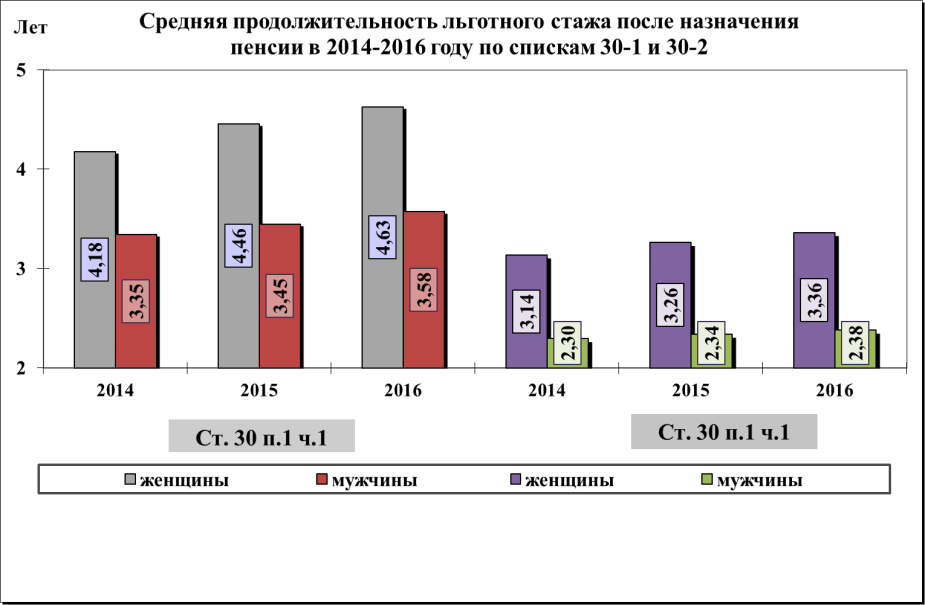 Говоря о продолжительности льготного стажа в зависимости от возраста, можно отметить, что наибольшую численность пенсионеров составляют лица, имеющие стаж по списку 1 в возрастной группе – 55-59 лет, по списку 2 – 60-64 года. По данным годовой статистической отчетности средний возраст назначения досрочной пенсии по старости по статье 30 п.1 женщин составляет - 46 лет, мужчин – 52 года, по статье 30 п.2 – 51 и 56 лет соответственно. Сравнивая показатели средней продолжительности льготного стажа по списку 1,2 и общего страхового стажа после назначения пенсии, отметим их относительное равенство. На работах с вредными условиями труда женщины осуществляют трудовую деятельность в среднем около 4,6 лет, после назначения пенсии, мужчины – около 3,6 лет, продолжительность трудовой деятельности в тяжелых условиях у женщин составляет 3,4 года, у мужчин – 2,4 года. Из всего вышеперечисленного следует вывод о том, что выйдя на пенсию в более раннем возрасте, досрочники по списку 2 осуществляют трудовую деятельность приблизительно до достижения общеустановленного возраста выхода на пенсию по старости.УДК 311ББК 65.051Подготовлен бюджетным отделомОПФР по Республике БурятияИнформационно-статистический справочник дает краткую характеристику о состоянии пенсионной системы в регионе в 2018 г. по сравнению с предыдущими годами.Размещены данные по основным показателям, отражающим демографические процессы, социальную сферу и уровень жизни населения, пенсионеров, финансовое состояние Отделения Пенсионного фонда по Республике Бурятия. Публикуется характеристика Сибирского федерального округа по основным показателям пенсионной системы.Данные за 2018г. по ряду показателей являются предварительными и могут быть уточнены.СтолицаСтолицаСтолицаУлан-УдэУлан-УдэРеспублика Бурятия расположена на юго-востоке Российской Федерации. С 3 ноября 2018 года входит в состав Дальневосточного федерального округа. Состоит из 21 района, в том числе 6 районов  Крайнего севера и приравненных к ним местностей. В Бурятии 6 городов, 12 посёлков городского типа и 631 сельский населённый пункт.Республика Бурятия расположена на юго-востоке Российской Федерации. С 3 ноября 2018 года входит в состав Дальневосточного федерального округа. Состоит из 21 района, в том числе 6 районов  Крайнего севера и приравненных к ним местностей. В Бурятии 6 городов, 12 посёлков городского типа и 631 сельский населённый пункт.Республика Бурятия расположена на юго-востоке Российской Федерации. С 3 ноября 2018 года входит в состав Дальневосточного федерального округа. Состоит из 21 района, в том числе 6 районов  Крайнего севера и приравненных к ним местностей. В Бурятии 6 городов, 12 посёлков городского типа и 631 сельский населённый пункт.Республика Бурятия расположена на юго-востоке Российской Федерации. С 3 ноября 2018 года входит в состав Дальневосточного федерального округа. Состоит из 21 района, в том числе 6 районов  Крайнего севера и приравненных к ним местностей. В Бурятии 6 городов, 12 посёлков городского типа и 631 сельский населённый пункт.Республика Бурятия расположена на юго-востоке Российской Федерации. С 3 ноября 2018 года входит в состав Дальневосточного федерального округа. Состоит из 21 района, в том числе 6 районов  Крайнего севера и приравненных к ним местностей. В Бурятии 6 городов, 12 посёлков городского типа и 631 сельский населённый пункт.Площадь территории Площадь территории 351,3 тыс. км2, в том числе351,3 тыс. км2, в том числеПлощадь территории Площадь территории  68% – леса 68% – лесаПлощадь территории Площадь территории   9% – сельскохозяйственные угодья  9% – сельскохозяйственные угодьяПлощадь территории Площадь территории   6% – поверхностные воды    6% – поверхностные воды  Численность населения (на 01.01.2019 г.)Численность населения (на 01.01.2019 г.)983 276  человек 983 276  человек Плотность населенияПлотность населения2,8 человека на 1 км22,8 человека на 1 км2                             Граница                             Граница                             Граница                             Границана северо-западе на северо-западе Иркутская областьИркутская областьна востоке на востоке Забайкальский крайЗабайкальский крайна юго-западена юго-западеРеспублика ТываРеспублика Тывана югена югеМонголияМонголия                             Рейтинг                             Рейтинг                             Рейтинг                             РейтингПо численности населения    По численности населения    По уровню ВРПпо РФ    55 место55 место60 местопо ДФО (11 субъектов РФ)4 место4 место7 местоПоказатели2012г.2013г.2014г.2015г.2016г.2017г.2018г.Численность пенсионеров, тыс. чел.248,5251,4254,1260,8262,2265,1267,5Численность населения в Республике Бурятия, тыс. чел.*971,8973,9978,5982,3984,1984,5983,3Удельный вес численности пенсионеров в общей численности населения, в %25,625,826,026,526,626,927,2Коэффициент смертности, %оо12,411,811,511,411,210,610,5Численность экономически активного населения, занятых  в экономике, тыс. чел.425,2423,4417,8415,9408,5398,9413,1Численность экономически активного населения занятых в экономике, приходящихся на 1 пенсионера1,711,681,641,591,561,501,54Средний размер месячной пенсии, руб.8 5349 33710 15811 25111 60412 12712 527Средний размер заработной платы, руб.22 90026 01127 82028 50630 22132 08836 396Отношение среднего размера месячной пенсии к  среднему размеру начисленной зарплаты, %37,335,936,539,538,437,834,4Величина прожиточного минимума из расчета потребительской корзины, руб.5 2565 7356 3997 5377 5647 7478 177Отношение среднего размера месячной пенсии к величине прожиточного минимума, %162,4162,8158,7149,3153,4156,5153,2Отношение среднего размера месячной пенсии в РБ к среднему размеру месячной пенсии в РФ, в %94,593,19393,993,493,593,5на 01.01.2018на 01.04.2018на 01.07.2018на 01.10.2018на 01.01.2019265 104265 626265 890 266 444267 496Наименование региона2013г.2014г.2015г.2016г.2017г.2018г.Средний темп роста, % Российская Федерация41 02542 15142 73543 18343 48743 872101,4Дальневосточный федеральный округ1 7751 7811 8001 8051 8042 363105,9Республика Бурятия251254261262265267101,3Республика Саха (Якутия)257261268271274276101,4Забайкальский край282284286288289288100,4Камчатский край939393939393100,0Приморский край535537543545545546100,4Хабаровский край38638638838838638599,9Амурская область232233235235234235100,3Магаданская область47464646454599,1Сахалинская область163163165165165165100,2Еврейская автономная область474747474747100,0Чукотский АО151515151515100,0233 892 (87,4%) человек получателей страховых пенсий, в том числе:207 735 (88,8%) человек  - по старости12 892 (5,5%) человек – по инвалидности13 265 (5,7%) человек – по случаю потери кормильца33 604 (12,6%) человек получателей по ГПО, в том числе:32 721 (97,4%) человек – получатели социальных пенсий883 (2,6%) – госслужащие,  военнослужащие и члены их семей, пострадавшие в результате радиационных или техногенных катастроф и членов их семей, государственные служащие, летчики-испытатели, бывшие народные депутаты РФИтого – 267 496 получателей пенсийВид пенсии2013 г.2014 г.2015 г.2016 г.2017 г.2018 г.Средний темп ростаЧисленность пенсионеров в Республике Бурятия (чел.)                                       в том числе:251 422254 146260 796262 212265 104267 496101,2Работающие78 81781 66884 89348 72348 75048 68290,8По старости190 505194 142199 349202 139205 304207 735101,7По инвалидности17 67516 48415 53214 28313 54712 89293,9По случаю потери кормильца12 49412 41813 49513 24813 13813 265101,2По государственному пенсионному обеспечению,в том числе справочно:30 74831 10232 42032 54233 11533 604101,8Пенсии военнослужащим и членам их семей34433631930529228196,0Пенсии гражданам, пострадавшим в результате радиационных или техногенных катастроф546262646770105,3Пенсии летчиков-испытателей111112121112101,8Пенсии федеральным государственным гражданским служащим453468480496506517102,7Социальные пенсии29 88630 22531 54431 66232 23632 721101,8Численность пенсионеров в Российской Федерации  (тыс. чел.) в том числе:41 02542 15142 73543 18343 48743 872101,4Работающие14 32815 07615 2629 8858 959- -По старости33 95435 02335 55936 00836 31136 715101,6По инвалидности2 3652 3012 2232 1412 0692 00496,7По случаю потери кормильца1 3351 3451 3891 3991 4061 398100,9По государственному пенсионному обеспечению,в том числе справочно:3 3703 4823 5653 6353 7023 754102,2Пенсии военнослужащим и членам их семей53,452,850,747,745,543,295,9Пенсии гражданам, пострадавшим в результате радиационных или техногенных катастроф301,7311,9331,5382,0420,7443, 0108,0Пенсии летчиков-испытателей1,31,31,31,31,21,298,3Пенсии федеральным государственным гражданским служащим66,565,670,968,174,476,6102,9Социальные пенсии2 9473 0513 1103 1363 1603 190101,6Наименование регионаВсегоСтраховые пенсииСтраховые пенсииСтраховые пенсииПенсии по ГПОИз них пенсии:Из них пенсии:Из них пенсии:Из них пенсии:Наименование регионаВсегопо старостипо инвалидностипо СПКПенсии по ГПОВоеннослужащим и членам их семейПострадавшим в рез-те  радиац. или техноген. катастрофСоциальныеГосслужащимБаргузинский8 2216 4373504909441419236Баунтовский3 0692 562120139248202406Бичурский7 0195 3703704218581208424Джидинский7 2085 0633845021 2591521 2393Еравнинский4 1482 838290293727407176Заиграевский14 27910 8336447882 0141621 98214Закаменский8 3975 7785595441 5161311 4993Иволгинский8 9476 2915156591 4821101 46011Кабанский18 79015 0928358382 0252371 97718Кижингинский4 8163 592271233720607077Курумканский5 1273 958263309597505893Кяхтинский9 0316 5995335041 3951851 36210Муйский3 3592 94493137185271751Мухоршибирский7 5865 3574405131 276511 2637Окинский*1 4821 0077567333303273Прибайкальский7 9916 1913534151 032501 0189Северобайкальский12 27810 7233704807053567918Селенгинский12 2149 2346246451 711821 68912Тарбагатайский5 2253 978285356606715926Тункинский6 1974 487323472915918996Хоринский5 2863 826256338866918506Итого по районам160 670122 1607 9539 14321 4141903621 029159Советский20 67115 9081 0568802 8271462 73568Железнодорожный39 00631 7051 7851 4924 0243183 870105Октябрьский47 14937 9622 0981 7505 33946205 087185Итого по г. Улан-Удэ106 82685 5754 9394 12212 190913411 692358Итого по РБ267 496207 73512 89213 26533 6042817032 721517Движение 2013г.2014г.2015г.2016г.2017г.2018г.Средний темп роста, % Выбыло за пределы региона1 4461 5821 2741 6521 7061 918104,1Прибыло из-за пределов региона70163863867669866296,0Миграционный  прирост-745-944-636-976-1 008-1 256111,4Новые назначения17 42914 64413 06814 39614 08312 94993,7Умершие8 4508 5509 9538 2388 0938 26999,0Естественный прирост8 9796 0943 1156 1585 9904 68087,7Район2013г.2014г.2015г.2016г.2017г.2018г.Доля числ-ти  пенсионеров к общей числ-ти пенсионеров по РБ в 2018, %Средний темп роста, %Баргузинский8 2558 2408 3178 2408 1558 2213,1100,0Баунтовский3 0913 1073 1383 0973 0853 0691,1100,1Бичурский6 9696 9417 0616 9866 9807 0192,6100,2Джидинский7 3907 3597 4307 2647 2387 2082,799,7Еравнинский4 2764 2554 3124 2084 1664 1481,699,5Заиграевский13 40713 53613 85313 93414 12214 2795,3101,4Закаменский8 4458 3658 5158 4388 3568 3973,199,8Иволгинский6 9317 1717 7028 1148 5898 9473,3104,8Кабанский18 46818 54318 89218 72718 78018 7907,0100,3Кижингинский4 6544 6924 8024 8624 8234 8161,8100,5Курумканский4 9544 9605 0365 0485 0695 1271,9100,7Кяхтинский8 9429 0179 1759 0659 0339 0313,4100,2Муйский3 5913 5643 5783 5003 4683 3591,398,7Мухоршибирский7 2317 3247 4117 4127 4757 5862,8101,0Окинский1 3721 3891 4401 4601 4881 4820,6101,5Прибайкальский7 7607 8147 9287 9437 9947 9913,0100,6Северобайкальский12 55312 58812 74212 55012 34912 2784,699,8Селенгинский11 90911 96012 20812 15212 17912 2144,6100,6Тарбагатайский4 6224 7314 8795 0525 1435 2252,0102,3Тункинский6 0506 0796 1996 1746 2086 1972,3100,7Хоринский5 2045 2755 3935 3635 3155 2862,0100,4Итого по районам156 074156 910160 011159 589160 015160 67060,1100,6Советский1 794718 38219 28719 78620 31920 6717,7102,8Железнодорожный36 40636 92337 87038 16238 80139 00614,6101,4Октябрьский40 99541 93143 62844 67545 96947 14917,6102,7Итого по г. Улан-Удэ95 34897 236100 785102 623105 089106 82639,9102,2Итого по РБ251 422254 146260 796262 212265 104267 496100,0101,2ВозрастЧисленность пенсионеров, всего Численность пенсионеров, всего из них  пенсии назначены по Федеральным законам:из них  пенсии назначены по Федеральным законам:из них  пенсии назначены по Федеральным законам:из них  пенсии назначены по Федеральным законам:из них  пенсии назначены по Федеральным законам:из них  пенсии назначены по Федеральным законам:из них  пенсии назначены по Федеральным законам:из них  пенсии назначены по Федеральным законам:из них  пенсии назначены по Федеральным законам:из них  пенсии назначены по Федеральным законам:из них  пенсии назначены по Федеральным законам:из них  пенсии назначены по Федеральным законам:из них  пенсии назначены по Федеральным законам:из них  пенсии назначены по Федеральным законам:из них  пенсии назначены по Федеральным законам:из них  пенсии назначены по Федеральным законам:из них  пенсии назначены по Федеральным законам:из них  пенсии назначены по Федеральным законам:из них  пенсии назначены по Федеральным законам:ВозрастЧисленность пенсионеров, всего Численность пенсионеров, всего  от 28.12.2013 № 400-ФЗ от 28.12.2013 № 400-ФЗ от 28.12.2013 № 400-ФЗ от 28.12.2013 № 400-ФЗ от 28.12.2013 № 400-ФЗ от 28.12.2013 № 400-ФЗ от 28.12.2013 № 400-ФЗ от 28.12.2013 № 400-ФЗ от 28.12.2013 № 400-ФЗот 15.12.2001 № 166-ФЗот 15.12.2001 № 166-ФЗот 15.12.2001 № 166-ФЗот 15.12.2001 № 166-ФЗот 15.12.2001 № 166-ФЗот 15.12.2001 № 166-ФЗот 15.12.2001 № 166-ФЗот 15.12.2001 № 166-ФЗот 15.12.2001 № 166-ФЗот 15.12.2001 № 166-ФЗВозрастЧисленность пенсионеров, всего Численность пенсионеров, всего По старостиПо старостиПо старостиПо инвалидностиПо инвалидностиПо инвалидностиПо СПКПо СПКПо СПКПенсии военнослужащим и членам их семейПенсии военнослужащим и членам их семейПострадавшие в результате радиационных или техногенных катастрофПострадавшие в результате радиационных или техногенных катастрофПострадавшие в результате радиационных или техногенных катастрофПенсии федеральным   государственным гражданским служащимПенсии федеральным   государственным гражданским служащимПенсии федеральным   государственным гражданским служащимСоциальные пенсииСоциальные пенсииВозрастМЖММЖММЖММЖМЖММЖМЖЖМЖИтого267 496267 49620773520773520773512892128921289213265132651326528128166666651751751732 70032 700до 15 лет8740 7595 0 0 0 0 0 0 2679 2639 2639 1 1 0 0 0 0 0 0 6052 4942 16-172041 1822 0 0 0 0 0 0 660 629 629 0 1 0 0 0 0 0 0 1380 1191 18-223351 3728 0 0 0 1 1 1 895 1128 1128 3 0 0 0 0 0 0 0 2452 2598 23-5413733 18553 859 8155 8155 5238 4427 4427 199 1320 1320 183 1 10 5 5 1 1 1 7240 4643 55-5910504 34905 6835 34311 34311 2985 98 98 5 145 145 45 0 20 4 4 0 0 29 614 318 60-6423560 33687 23023 32857 32857 141 0 0 4 396 396 22 2 16 2 2 14 14 136 337 294 65-6917013 27276 16774 26254 26254 0 1 1 12 645 645 10 0 3 3 3 40 40 167 173 206 70-747389 13516 7300 12937 12937 0 0 0 7 448 448 3 0 0 2 2 23 23 63 55 66 75-794761 12057 4721 11304 11304 0 0 0 1 670 670 2 2 1 0 0 15 15 17 19 63 старше 80 лет5514 17751 5484 16921 16921 0 0 0 1 782 782 4 1 0 0 0 10 10 1 11 46 Из общего числа работающие пенсионеры:Из общего числа работающие пенсионеры:Из общего числа работающие пенсионеры:Из общего числа работающие пенсионеры:Из общего числа работающие пенсионеры:Из общего числа работающие пенсионеры:Из общего числа работающие пенсионеры:Из общего числа работающие пенсионеры:Из общего числа работающие пенсионеры:Из общего числа работающие пенсионеры:Из общего числа работающие пенсионеры:Из общего числа работающие пенсионеры:Из общего числа работающие пенсионеры:Из общего числа работающие пенсионеры:Из общего числа работающие пенсионеры:Из общего числа работающие пенсионеры:Из общего числа работающие пенсионеры:Из общего числа работающие пенсионеры:Из общего числа работающие пенсионеры:Из общего числа работающие пенсионеры:Из общего числа работающие пенсионеры:Из общего числа работающие пенсионеры:Итого48 68248 68243 57943 57943 5793 1133 1133 11319419419434342121217676761 6601 660до 15 лет1 2 0 0 0 0 0 0 1 1 1 0 0 0 0 0 0 0 0 0 1 16-17 2 5 0 0 0 0 0 0 1 3 3 0 0 0 0 0 0 0 0 1 2 18-22180 133 0 0 0 0 1 1 51 42 42 0 0 0 0 0 0 0 0 129 90 23-542673 7354 627 5311 5311 1186 1423 1423 9 29 29 30 0 5 2 2 0 0 0 813 588 55-593812 13181 3286 13153 13153 494 4 4 0 10 10 4 0 6 2 2 0 0 7 22 5 60-646055 7715 6034 7664 7664 5 0 0 0 22 22 0 0 4 0 0 7 7 25 5 4 65-692474 3285 2464 3248 3248 0 0 0 1 20 20 0 0 1 1 1 8 8 16 0 0 70-74593 773 588 764 764 0 0 0 0 2 2 0 0 0 0 0 5 5 7 0 0 75-79154 175 153 172 172 0 0 0 0 2 2 0 0 0 0 0 0 0 1 0 0 старше 80 лет58 57 58 57 57 0 0 0 0 0 0 0 0 0 0 0 0 0 0 0 0   ИтогоВозрастпо старостипо старостипо инвалидностипо инвалидностипо СПКпо СПКВ том числе пенсионеры, пенсии которым назначены в 2018г.В том числе пенсионеры, пенсии которым назначены в 2018г.В том числе пенсионеры, пенсии которым назначены в 2018г.В том числе пенсионеры, пенсии которым назначены в 2018г.В том числе пенсионеры, пенсии которым назначены в 2018г.В том числе пенсионеры, пенсии которым назначены в 2018г.В том числе пенсионеры, пенсии которым назначены в 2018г.  ИтогоВозрастпо старостипо старостипо инвалидностипо инвалидностипо СПКпо СПКпо старостипо старостипо инвалидностипо инвалидностипо СПКпо СПКпо СПК  ИтогоВозрастМЖМЖМЖМЖМЖММЖ  ИтогоВозраст207 735207 73512 89212 89213 26513 26510 28110 2811 0461 0461 2201 2201 220  ИтогоВозраст64 996142 7398 3654 5274 4638 8024 6965 58560843848473673601071077116236992523317663696312161648810424181851201201724246147151212525717615726262682131962418189208245209910239241231313112602462224241224822315181813258251222727142722872225251530329228313116324315152323173363142222221829130325474719223242252828201612392124242111202021191919221100142101313231172812224228112225521171222610912251552711123291223328181823825662915203502613330262445657177314248556966632158541272113142663348544881013131334178671070116399359310137981655361019886813133553711289511641018883831521008741391101039315911895211010884013157157655121218255415111971471266251812310104257209184857221717166439212381841552513232224414382351979403131526144451475256202345837122044461413328122473263915164554724187254210621835202116648352522672376226513026493932031728861585023211     ИтогоВозрастпо старостипо старостипо инвалидностипо инвалидностипо случаю потери кормильцапо случаю потери кормильцаВ том числе пенсионеры, пенсии которым назначены в 2018г.В том числе пенсионеры, пенсии которым назначены в 2018г.В том числе пенсионеры, пенсии которым назначены в 2018г.В том числе пенсионеры, пенсии которым назначены в 2018г.В том числе пенсионеры, пенсии которым назначены в 2018г.В том числе пенсионеры, пенсии которым назначены в 2018г.     ИтогоВозрастпо старостипо старостипо инвалидностипо инвалидностипо случаю потери кормильцапо случаю потери кормильцапо старостипо старостипо инвалидностипо инвалидностипо случаю потери кормильцапо случаю потери кормильца     ИтогоВозрастМЖМЖМЖМЖМЖМЖ50879942742616176067472411511201 24835128579111171627521311 4293573093101212525131531531 589447341151712430231542001 84745137933121223522558875 978533282146444 07841119561 1206 611576321101697639571 4357 22559517191636446581 6517 344671122441327463591 7427 153610958934304605 0137 108611563 2722314614 8776 8733317042312624 5566 4322816813118634 3636 16314191314644 2146 2815111618653 7945 82019526663 6525 56921141110673 2805 1564127225683 0414 7721413314693 0074 93711767702 3293 96141217712 0433 46611416721 5322 8142962738151 513172113745811 1834511754841 005301767751 85111067771 1472 6581472781 2172 9671983791 0982 8231891809882 75783818612 571871827382 2211972836001 6891001843751 14079853751 03159863611 16565187272843598824786154891967453190160578251911004071392682771093432089943916569527102196126897427198831199419100 и старше6162Категории  получателейЧисло получателей ежемесячных денежных выплат (ЕДВ), чел.Число получателей ежемесячных денежных выплат (ЕДВ), чел.Число получателей ежемесячных денежных выплат (ЕДВ), чел.Средний размер назначенных ежемесячных денежных выплат, руб.Средний размер назначенных ежемесячных денежных выплат, руб.Средний размер назначенных ежемесячных денежных выплат, руб.Категории  получателей2016 г.2017 г.2018 г.2016 г.2017 г.2018 г.Все  получатели ЕДВ 88 14987 99388 6422 0852 2262 277Ветераны 9 5499 5599 8072 5702 7082 781Инвалиды 78 47378 30578 7092 0232 1652 212Граждане, подвергшиеся воздействию радиации вследствие радиационных аварий и ядерных испытаний 1211241211 7971 8431 870Герои Советского Союза, Герои Российской Федерации, Герои Социалистического Труда, полные кавалеры орденов Славы и Трудовой Славы65545 59645 24646 377Наименование регионаВсегоВ том числе:В том числе:В том числе:В том числе:Наименование регионаВсегоСтраховые пенсииСтраховые пенсииСтраховые пенсииСоциальные пенсииНаименование регионаВсегопо старостипо инвалидностипо СПКСоциальные пенсииРоссийская Федерация14 102,114 986,29 278,69 479,29 093,7Дальневосточный федеральный округ15 659,716 749,410 517,99 611,310 033,0Республика Бурятия13 185,314 368,08 823,56 792,69 904,5Республика Саха (Якутия)18 900,720 451,313 970,48 841,011 765,8Забайкальский край13 119,114 183,89 090,99 400,59 094,0Камчатский край21 229,422 356,912 810,79 516,413 737,5Приморский край14 351,515 138,19 380,311 512,79 100,1Хабаровский край16 272,717 175,410 509,410 182,89 994,5Амурская область14 229,515 245,19 856,210 772,59 474,6Магаданская область21 495,022 432,914 332,511 312,114 063,7Сахалинская область18 655,319 523,712 490,910 273,911 857,3Еврейская автономная область13 729,014 713,39 243,79 579,49 520,2Чукотский АО24 290,726 157,518 083,612 899,515 434,3Наименование региона201320142015201620172018Российская Федерация10 03010 91912 08112 42513 32314 102Дальневосточный федеральный округ11 83012 87514 30214 68115 61815 660Республика Бурятия9 33710 15711 25111 60412 44113 185Республика Саха (Якутия)13 77915 01116 64017 05418 00518 901Забайкальский край9 18010 02411 17111 53712 38013 119Камчатский край15 65817 01618 86119 31420 37021 229Приморский край10 22411 12512 36212 71513 59314 352Хабаровский край11 69712 71714 12314 49415 44616 273Амурская область10 04610 94712 17212 55113 47214 230Магаданская область16 02217 45719 36119 71920 66621 495Сахалинская область13 49514 70016 34416 76917 78718 655Еврейская автономная область9 70110 56111 75712 10912 96713 729Чукотский АО18 56220 13222 28722 56823 48624 291Район2013г.2014г.2015г.2016г.2017г.2018г.Средний темп роста, %Баргузинский9 77510 62311 76612 15912 74413 194106,7Баунтовский10 86111 81313 08013 54614 14014 604106,6Бичурский8 2828 9889 90810 24910 68411 027106,4Джидинский7 9358 6679 6029 95710 39910 820106,8Еравнинский7 9818 7209 6369 96110 45610 759106,6Заиграевский8 6159 35510 37210 72111 22411 614106,6Закаменский8 1008 8669 78510 09510 50410 884106,6Иволгинский8 2808 9999 92010 21310 71111 067106,5Кабанский9 26010 07211 21111 60112 18212 604106,9Кижингинский8 4459 22710 14610 40010 93311 306106,6Курумканский9 45010 28511 35211 69812 24212 644106,5Кяхтинский8 1928 9549 90310 24810 74011 149106,8Муйский11 42312 49013 89814 32514 88415 362106,8Мухоршибирский8 4839 28810 35010 71211 20711 598106,9Окинский9 42810 34111 32911 69912 18712 646106,6Прибайкальский8 8939 67510 73511 08911 59112 032106,7Северобайкальский11 95513 00314 49314 90615 54816 029106,7Селенгинский8 6299 42010 45210 83311 34311 806107,0Тарбагатайский8 6139 33610 35110 64211 19511 555106,5Тункинский8 0508 8389 78110 10810 60710 984106,8Хоринский8 2028 9229 84010 12910 69311 038106,6Итого по районам8 9939 80510 86210 86211 72612 128106,7Советский9 33710 13911 20711 51912 01312 394106,4Железнодорожный10 13610 99612 18912 55413 11013 532106,5Октябрьский9 90610 74911 88612 23612 74013 114106,4Итого по г. Улан-Удэ9 79310 72711 87012 21612 73613 128106,4Итого по РБ9 33710 15811 25111 60412 12712 527106,6Наименование регионаВсего Страховые пенсииСтраховые пенсииСтраховые пенсииПенсии по ГПОИз них пенсии:Из них пенсии:Из них пенсии:Из них пенсии:Наименование регионаВсего по старостипо инвалидностипо СПКПенсии по ГПОВоеннослужащим и членам их семейПострадавшим в рез-те  радиац. или техноген. катастрофСоциальныеГосслужащимНаименование регионаВсего по старостипо инвалидностипо СПКПенсии по ГПОВоеннослужащим и членам их семейПострадавшим в рез-те  радиац. или техноген. катастрофСоциальныеГосслужащимБаргузинский13 19414 2388 7518 07210 38113 61715 54110 26919 256Баунтовский14 60415 55510 1427 98410 85215 713-10 53322 393Бичурский11 02711 8416 9947 2559 51913 037-9 43616 398Джидинский10 82011 8487 7475 9129 57712 64010 1019 52316 144Еравнинский10 75911 8817 3275 4729 88414 375-9 79917 012Заиграевский11 61412 6018 0686 1739 56813 33013 9879 48017 201Закаменский10 88411 8707 8194 81010 43913 42916 57710 40014 967Иволгинский11 06712 1648 0974 76110 23813 751-10 16516 426Кабанский12 60413 5007 9026 72310 29613 89614 06210 18416 489Кижингинский11 30612 2287 9085 4709 86513 469-9 76716 610Курумканский12 64413 6928 6316 72410 58416 162-10 48720 345Кяхтинский11 14912 0327 2935 92110 33113 05214 42210 24615 051Муйский15 36216 04711 3248 23911 75212 62717 15611 49717 047Мухоршибирский11 59812 4818 0377 61510 75413 05415 54110 71315 901Окинский12 64614 06110 0535 38510 41312 433-10 30819 781Прибайкальский12 03213 0058 2016 5559 71911 604-9 65715 686Северобайкальский16 02916 85010 4448 20011 80314 59118 18711 47721 904Селенгинский11 80612 8658 0626 7079 37917 43813 9879 28216 882Тарбагатайский11 55512 4797 8537 1609 80612 80325 9019 68115 938Тункинский10 98412 1407 4214 26110 05013 75615 5419 96116 887Хоринский11 03811 9857 8926 6019 51412 49012 4339 44115 993Итого по районам 12 12813 1798 0966 39510 08813 55715 5359 99217 466Советский12 39413 4808 3605 7689 86013 81717 1959 53516 426Железнодорожный13 53214 5288 7656 83110 28913 69615 7129 84216 855Октябрьский13 11414 1108 6296 03410 12514 62114 2609 77117 679Итого по г. Улан-Удэ13 12814 1488 6206 26510 11814 18215 1209 73917 199Итого по РБ12 52713 5788 2976 35410 09813 76015 3339 90117 281Вид пенсии2013 г.2014 г.2015 г.2016 г.2017 г.2018г.Средний размер пенсии в Российской Федерации  в том числе:10 03010 91912 08112 42512 97314 102Страховые пенсии, в том числе:10 31311 18412 38012 72513 30614 505- по старости10 71611 59912 83013 17213 76214 986- по инвалидности6 6247 1917 9698 1778 5309 279- по СПК6 5917 2027 9148 1668 5649 479Пенсии по ГПО в том числе:6 8647 9778 7959 1709 4009 791Военнослужащим и членов их семей8 85810 48711 52811 94812 12612 467Пострадавшим в результате радиационных и техногенных катастроф и членам их семей8 6399 78910 76711 26111 71112 429Госслужащим14 02015 61817 18617 50118 22619 994Пенсии летчиков-испытателей67 70476 62185 73689 30891 30994 519Социальные пенсии6 4477 5438 3028 6458 7979 094Средний размер пенсии в Республике Бурятия в том числе:9 33710 17511 25111 60412 12712 527Страховые пенсии, в том числе:9 64410 43011 54611 88912 46112 876- по старости10 26011 07012 25412 57613 15513 578- по инвалидности6 3076 7607 4507 6758 0058 297- по СПК4 9735 3065 7895 9416 2136 354Пенсии по ГПО в том числе:7 1308 3529 1799 5969 78110 098Военнослужащим и членов их семей9 83311 53712 77213 20513 43113 760Пострадавшим в результате радиационных и техногенных катастроф и членам их семей10 86112 73014 37214 69715 05615 333Госслужащим13 19514 18215 33515 84816 61217 281Пенсии летчиков-испытателей83 45594 794101 110104 991109 561113 162Социальные пенсии6 9728 1879 0009 4149 5929 901Получатели досрочной пенсиипо Республике Бурятияпо Республике Бурятияпо Республике Бурятияпо Республике Бурятияпо Республике Бурятияпо Республике Бурятияв РКС и МКСв РКС и МКСв РКС и МКСв РКС и МКСв РКС и МКСв РКС и МКСПолучатели досрочной пенсииЧисленность, чел.Численность, чел.Численность, чел.Средний размер пенсии, руб.Средний размер пенсии, руб.Средний размер пенсии, руб.Численность, чел.Численность, чел.Численность, чел.Средний размер пенсии, руб.Средний размер пенсии, руб.Средний размер пенсии, руб.Получатели досрочной пенсии201620172018201620172018201620172018201620172018Досрочная страховая пенсия по старости, в том  числе766917732877436134491404915315252492518525118145031512616453проработавшие на подземных работах, с вредными условиями труда, в горячих цехах (согласно с ФЗ №400, ст. 30, ч.1, п.1)459545124395144381506116459615598581172791805519576 проработавшие в тяжелых условиях труда (согласно с ФЗ №400, ст. 30, ч.1, п.2)133641335213327136411426615579149714471409161861687018353малые списки за особые условия труда (согласно с ФЗ №400, ст. 30, ч.1, п.3-18)384038663868144601515316505640641643169451773819125осуществлявшие педагогическую деятельность (согласно с ФЗ №400, ст. 30, ч.1, п.19)748777287941129191327614024637647665164381679417536осуществлявшие лечебную деятельность (согласно с ФЗ №400, ст. 30, ч.1, п.20)441345344669130251334613997431430441159951629316914проработавшие в районах Крайнего севера и правненные к ним местности (согласно с ФЗ №400, ст. 32, ч.1, п.6, 7)245002465024682146621529916680179861801418006143791499116310Размер пенсии:ВсегоСтраховые пенсииСтраховые пенсииСтраховые пенсииПенсии по ГПОИз них пенсии:Из них пенсии:Из них пенсии:Из них пенсии:Из них пенсии:Размер пенсии:Всегопо старостипо инвалидностипо СПКПенсии по ГПОВоеннослужащим и членам их семейПострадавшим в рез-те  радиац. или техноген. катастрофГосслужащимлетчиков-испытателейСоциальныеРазмер пенсии:Всегопо старостипо инвалидностипо СПКПенсии по ГПОВоеннослужащим и членам их семейПострадавшим в рез-те  радиац. или техноген. катастрофГосслужащимлетчиков-испытателейСоциальныеВсего:267 496207 73512 89213 26533 604281705171232 721до 40006 55436825 868100001от 4001 до 55007 789141 3061 9654 50400004 504от 5501 до 700018 3983 3312 4581 19311 416000011 416от 7001 до 850018 42615 1882 7874381304009от 8501до 1000022 48920 1721 88041225250000от 10001 до 1150023 77921 9301 22756755491104от 11501 до 1300037 27926 8869786938 72210413308 602от 13001 до 1450029 68827 88667080233052270296от 14501 до 1600035 24126 5133876177 72448308607 559от 16001 до 1750021 67620 57822738448712111340330от 17501 до 1900013 36912 93613415414516212700от 19001 до 205009 1738 964718949214600от 20501 и выше23 63523 334858313320693120Виды пенсий по старости по старости по инвалидности по инвалидности по СПК по СПКВиды пенсийМЖМЖМЖПолучатели страховой пенсии666649493030Получатели страховой пенсии676650461538Пенсионеры, пенсии которым назначены в этом году565646462121Пенсионеры, пенсии которым назначены в этом году595448431426Умершие  пенсионеры757551517777Умершие  пенсионеры737753464778Работающие пенсионеры606047473636Работающие пенсионеры625948452343Неработающие пенсионеры686849493030Неработающие пенсионеры686851461438Категории страховой пенсий по старостина общих основанияхна общих основанияхотдельные виды досрочных страховых пенсийотдельные виды досрочных страховых пенсийотдельные виды досрочных страховых пенсийотдельные виды досрочных страховых пенсийотдельные виды досрочных страховых пенсийотдельные виды досрочных страховых пенсийотдельные виды досрочных страховых пенсийотдельные виды досрочных страховых пенсийотдельные виды досрочных страховых пенсийотдельные виды досрочных страховых пенсийотдельные виды досрочных страховых пенсийотдельные виды досрочных страховых пенсийКатегории страховой пенсий по старостина общих основанияхна общих основанияхст.30, ч.1, 
п.1ст.30, ч.1, 
п.1ст.30, ч.1, 
п.2ст.30, ч.1, 
п.2ст.30, ч.1, 
п.3-18ст.30, ч.1, 
п.3-18ст.30, ч.1, п.19ст.30, ч.1, п.19ст.30, ч.1, п.20ст.30, ч.1, п.20ст.32, ч.1, п.6,7ст.32, ч.1, п.6,7Категории страховой пенсий по старостиМЖМЖМЖМЖМЖМЖМЖПолучатели страховой пенсии6767666666666363606058586464Получатели страховой пенсии6867656766666363635959586564Пенсионеры, пенсии которым назначены в этом году5757505055555353494948485454Пенсионеры, пенсии которым назначены в этом году6055514656515450504948485651Умершие  пенсионеры7676747474746868656563637272Умершие  пенсионеры7377737673756870696558637074Работающие пенсионеры6161585860605959575756565959Работающие пенсионеры6460595760585958605758566158Неработающие пенсионеры6868686868686565646463636666Неработающие пенсионеры6968677068696565666466636666Наименование показателей2013г.2014г.2015г.2016г.2017г.2018г.Поступило средств - всего                                    в том числе:14 224,714 317,314 398,314 652,615 470,517 081,5Поступления доходов на выплату страховой пенсии*11 578,013 949,814 161,514 448,215 279,316 913,8Израсходовано средств - всего:36 568,239 253,944 317,144 813,648 119,948 665,0На пенсионное обеспечение                    в том числе:29 710,531 505,235 618,336 382,140 611,142 059,7Расходы на выплату  страховой пенсии 26 285,227 783,631 475,532 108,834 714,437 214,8Расходы на выплату пенсий по ГПО2 849,73 120,53 479,93 585,33 827,24 069,3Расходы на ФСД740,7636,6792,51 484,71 386,51 255,5Расходы на ЕДВ2 018,12 014,42 160,32 199,02 352,02 461,1Уровень ВРП176 888,9186 492,9202 823,4199 225,5--Доходы бюджета Республики Бурятия**45 059,443 593,046 148,944 920,150 162,857 023,3Обеспеченность выплаты страховой части страховой пенсии, %44,050,245,045,044,045,4Индексация страховой пенсии, %10,18,311,44,05,43,7Индексация социальных пенсий %1,817,110,34,01,52,9Уровень инфляции, %6,511,412,95,42,54,3Отчетный периодРасходы на выплату страховой пенсии по старости, млн. руб.Поступило доходов на выплату страховой пенсии за отчетный период, млн. руб.Обеспеченность выплаты страховой пенсии по старости, %1234=3:2*1002012г.22 674,410 781,847,62013г.26 285,211 578,044,02014г.27 783,613 949,850,22015г.31 475,514 161,545,02016г.32 108,814 448,245,02017г.34 714,415 279,344,02018г.37 214,816 913,845,4Наименование показателя2014г.2015г.2016г.2017г.2018г.Выплата страховой пенсии27 739 06031 426 76232 060 05934 664 49937 162 888Выплата накопительной пенсии1422944901 0091 541Выплата пенсий по государственному пенсионному обеспечению3 120 4983 479 8723 585 3363 827 2304 069 340Выплата ежемесячной денежной выплаты и ДЕМО1 997 6132 107 0652 199 0112 352 0262 461 061Выплата дополнительного материального обеспечения, доплат к пенсии, пособий и компенсаций54 51754 96151 09154 59464 155Оплата стоимости проезда пенсионерам к месту отдыха и обратно, переезда пенсионеров из районов крайнего севера21 07922 77127 48330 56330 497Выплата правопреемникам умерших застрахованных лиц21 88323 26727 24028 94128 443Выплата федеральной социальной доплаты636 623792 4681 484 7171 386 5431 255 458Срочная пенсионная выплата03146241 6232 649Выплата социального пособия на погребение и оказание услуг по погребению согласно гарантированному перечню этих услуг46 60850 72350 75752 47154 813Выплата пенсий, назначенных досрочно гражданам, признанным безработными37 66050 17753 05254 70851 093Компенсационная выплата лицам, осуществляющим уход за нетрудоспособными гражданами549 550597 358619 127667 023705 313Итого34 225 23538 606 03440 158 98743 121 22945 887 252Вид ЕДВ2013г.2014г.2015г.2016г.2017г.2018г.средний темп роста, %ЕДВ ветеранам283,6279,1285,4290,5307,0327,9104%ЕДВ инвалидам1707,01711,71799,81889,92028,52114,7105%ЕДВ ЧАЭС3,33,23,43,53,83,9104%ЕДВ по ФЗ-2 "Семипалатинск"0,20,20,20,20,30,3107%ЕДВ по ФЗ-175 "Маяк"0,20,20,20,20,20,195%ЕДВ Героям СССР, Героям России, Героям соц. труда3,93,33,43,22,92,7109%ДЕМО в связи с 60-летием Победы  и инвалидам вследствие военной травмы 19,816,814,711,59,48,184%ЕДВ в связи с 70-летием Победы в ВОВ53,23,3Итого:2018,02014,52160,32199,02352,02461,1105%РайонЧисленностьРайонЧисленностьБаргузинский29 037Мухоршибирский29 068Баунтовский12 712Окинский6 256Бичурский26 524Прибайкальский29 002Джидинский34 151Северобайкальский52 192Еравнинский19 679Селенгинский53 311Заиграевский48 601Тарбагатайский15 531Закаменский33 151Тункинский25 722Иволгинский39 197Хоринский20 832Кабанский62 384Всего по районам635 341Кижингинский21 050Советский114 381Курумканский17 598Железнодорожный121 964Кяхтинский42 952Октябрьский228 249Муйский16 391Всего по г. Улан-Удэ464 594Всего по РБВсего по РБВсего по РБ1 099 935Район2013г.2014г.2015г.2016г.2017г.2018г.Средний темп ростаБаргузинский32 06032 92733 92734 60935 03735 362102,5Баунтовский14 83015 07215 21715 38315 47615 593101,1Бичурский31 10731 85432 42532 97933 41733 699101,7Джидинский37 61438 61839 23439 89540 40940 803101,8Еравнинский22 11022 59422 88623 12723 33823 507101,6Заиграевский53 42655 42156 93558 10559 04959 828102,6Закаменский36 93438 12338 76839 27539 84240 125102,1Иволгинский39 51640 54641 42842 46743 34444 143102,4Кабанский74 40775 37176 55577 60378 29678 771101,2Кижингинский23 66623 95624 23524 58024 82424 951101,3Курумканский18 92119 50619 93720 31720 61520 772102,0Кяхтинский47 37648 60149 35950 13850 78751 195101,7Муйский17 29617 66317 93018 22318 36718 484101,8Мухоршибирский33 77734 62835 19535 70736 10136 401102,0Окинский7 0876 7956 8096 9246 9807 045100,4Прибайкальский34 13234 68835 11035 54235 86836 152101,3Северобайкальский53 75655 73157 41858 90359 79560 750102,4Селенгинский59 93061 68762 67063 57664 36264 918101,8Тарбагатайский17 90218 29718 69019 00519 23419 479101,9Тункинский28 88329 54329 97530 45130 80231 087102,0Хоринский23 19223 95824 29524 63824 90225 140101,8Всего по районам707 922725579738 998751 447760 845768 205101,9Советский124 670125 929128 074129 722131 563132 139101,1Железнодорожный143 810145 782147 959150 366151 991153 897101,2Октябрьский187 538201 969214 776232 834246 658257 992106,6Всего по г. Улан-Удэ456 018473 680490 809512 922530 212544 028103,5Всего по РБ1 163 9401 199 2591 229 8071 264 3691 291 0571 312 233102,5Наименование2013 г.2014 г.2015 г.2016 г.2017 г.2018 г.Рост в 2018г. к 2017г. Общее число страхователей, в т. ч.:48 21848 24747 10845 88344 94844 348-6001) Всего страхователей – работодателей, в т. ч.24 35624 74024 94223 85723 04322 392-651Организации15 64516 55417 29116 63816 39816 296-102Обособленные подразделения организаций244232219208170158-12Бюджетные организации (БО)2 3822 4862 4242 3282 2812 264-17Обособленные подразделения БО133125115807567-8Организации, занятые в производстве с/х продукции16314913811610393-10Родовые, семейные общины малочисленных народов Севера, использующие труд наемных работников5434440КФХ, использующие труд наемных работников162176176202192165-27ИП, использующие труд наемных работников5 5874 9774 5314 2443 7783 332-446Физические лица, использующие труд наемных работников353745374213-292) Всего плательщиков, уплачивающих страховые взносы в размере, определяемом в фиксированном размере, в т. ч.23 86223 48322 16622 02621 90521 95651Граждане РФ, работающие за пределами РФ123262726-1Физические лица, использующие уплату страховых взносов за другое физ. лицо151313111211-1Индивидуальные предприниматели22 27421 98520 57720 25620 07620 13559Нотариусы, занимающие частной практикой 4649505151521Адвокаты34634536638539844547К(Ф)Х (главы и члены)1 1571 0881 1341 2571 3101 272-38Родовые, семейные общины малочислен. народов Севера232423221915-4Наименование мероприятийСуммав том числе:в том числе:Наименование мероприятийСуммаБюджет ПФР Бюджет Республики Бурятия Укрепление материально-технической базы учреждений социального обслуживания населения, в том числе:1 769,8960,9808,9Ремонт фасада корпуса №2 в АУСО РБ "Улан-Удэнский комплексный центр социального обслуживания населения "Доверие"1769,8960,9808,9Обучение компьютерной грамотности неработающих пенсионеров383,1321,162,0Итого2 152,91 282,0870,9Наименование мероприятий2014г.2015г.2016г.2017г.2018г.Укрепление материально-технической базы учреждений социального обслуживания населения2 513,71 259,41 224,326 053,2960,9Обучение компьютерной грамотности неработающих пенсионеров336,3357,5320,5321,1Оказание адресной социальной помощи неработающим пенсионерам в связи с чрезвычайными ситуациями80Итого2 593,71 595,71 581,826 373,71 282,0 Вид расходов2014г.2015г.2016г.2017г.2018г.Расходы на возмещение произведенных пенсионерами расходов  на проезд20 389,921 929,026 028,029 431,928 861,2Расходы на доставку 103,391,7112,9127,9124,0Расходы по исковым требованиям на основании вступающих в силу решений судов по компенсации стоимости проезда585,9261,5468,3325,3504,9Всего расходов21 079,122 282,226 609,229 885,129 490,0Вид расходов2015г.2016г.2017г.2018г.Расходы на возмещение произведенных пенсионерами расходов  на переезд из РКС B МКС в другую местность на территории РФ470,8644,5678,01 006,7Численность пенсионеров, которым предоставлена компенсация23502333Расходы по исковым требованиям на основании вступающих в силу решений судов по компенсации стоимости переезда18,3229,20,00,0Численность пенсионеров, которым предоставлена компенсация расходов по исковым требованиям на основании вступающих в силу решений судов11300Всего расходов489,1873,7678,01 006,7ГодКоличество заявлений, принятых в Российской Федерации, млн.в том числе в Республике Бурятия, млн.2014г.5,30,12015г.11,35,92016г.11,66,12017г.6,31,862018г.1,960,05ГодКоличество поданных заявленийКол-во поданных заявлений с начала действия программы Сумма поступлений ДСВ, млн. руб.Сумма поступлений ДСВ нарастающим итогом, млн. руб.2009г.12 34824 38733,533,52010г.24 01848 40550,584,02011г.21 38569 79065,4149,42012г.25 25695 046107,5256,92013г.39 061134 107230,6487,52014г.1 336135 443160,6648,12015г.0135 443139,1787,22016г.0135 443106,3893,52017г.6135 44996,4989,92018г.2135 45184,31 074,2Направления2014г.2015г.2016г.2017г.2018г.О переходе из ПФР в НПФ193 3383 257 1463 337 6051 131 25214 690О переходе из НПФ в НПФ168 7152 771 0542 801 029729 60434 257О выборе УК (ИП)12 3641 598663315О переходе из НПФ в ПФР1 8433 6101 0919981 092Всего376 2606 033 4086 139 7911 861 88750 054Район2013г.2014г.2015г.2016г.2017г.2018г.Отношение 2018г.  к 2017г., % Средний прирост, % Баргузинский1811771881461158372,2-10,1Баунтовский856894634400,0-100,0Бичурский18917318915711110191,0-5,6Джидинский21621021514312111695,9-10,7Еравнинский126141133965400,0-100,0Заиграевский44645142836125021184,4-8,4Закаменский25524623017515310367,3-11,9Иволгинский40142045145528227396,8-1,6Кабанский43636440036428025189,6-7,6Кижингинский150125118107885663,6-15,1Курумканский13011511280674465,7-14,2Кяхтинский32331331126720719493,7-5,5Муйский77909390776584,4-2,6Мухоршибирский20519719014411311097,3-8,0Окинский564546381418128,6-17,0Прибайкальский23717225216713611987,5-8,4г. Северобайкальск281254306251185188101,6-2,7Селенгинский36337535028522017981,4-9,9Тарбагатайский1261571631089798101,0-3,8Тункинский19519619213813410981,3-12,2Хоринский156177139124786178,2-12,1Итого по районам4 6344 4664 6003 7592 8262 39084,6-8,6г. Улан-Удэ3 7403 8094 6794 2903 2773 10894,8-0,6Итого по РБ8 3748 2759 2798 0496 1035 49890,1-4,7Направления2007-20122013г.2014г.2015г.2016г.2017г.2018г.Средний прирост, % Принято решений на погашение ипотечных кредитов6 2584 88817 8387 6166 7695 8474 417-2,0Сумма средств, направленных на погашение ипотечных кредитов, млн. руб.2 113,81 953,26 794,53 377,42 991,22 579,71 966,30,1Принято решений на улучшение жилищных условий8 5725 7095 5874 5872 8832 2261 579-22,7Сумма средств, направленных на улучшение жилищных условий, млн. руб.2 723,71 952,32 072,81 855,11 157,4885,7615,4-20,6Принято решений на образование4644216296846276166599,4Сумма средств, направленных на образование, млн. руб.20,618,726,028,531,832,334,012,7Принято решений на накопительную часть пенсии40151510624-23,2Сумма средств, направленных на накопительную часть пенсии, тыс. руб.2696,71549,11027,6575,3256,50,60,5-80,3Принято решений на единовременную выплату37994-  -13 08511 187---Сумма средств, направленных  на единовременную выплату, млн. руб.455,4- - 250,7256,3---Принято решений на предоставление ежемесячной выплаты------133-Сумма средств, направленных на ежемесячную выплату, млн. руб.------10,9-ГодМужчиныЖенщиныКоллективные2014г.32,0%67,8%0,2%2015г.45,8%68,5%1,0%2016г.34,6%65,1%0,3%2017г.36,3%63,6%0,1%2018г.38,5%61,1%0,4%Тематика обращений2014г.2015г.2016г.2017г.2018г.Прирост в 2018г. к 2017г.,Пенсионное обеспечение:50136448552665324- определение права на различные виды пенсий12166789788-9- правильность исчисления размера пенсий 15612615115721235- перерасчет, корректировка и индексация пенсий3829278512244- исчисление и подтверждение стажа37172325264- выплата и доставка пенсий14912620616220527Пенсионное  страхование:17876103261147-44- права и обязанности страхователей и ЗЛ314123-75- уплата страховых взносов работодателями и ИП5030253625-31- получение информации о состоянии ИЛС332032465111- получение и замена СНИЛС314691567- выплата пенсионных накоплений правопреемникам 65515400- дополнительные страховые взносы и софинансирование192541-75- выбор управляющей компании29112215145-70- правомерность взыскания задолженности по страховым взносам734220Материнский (семейный) капитал7345494241-2Социальные выплаты392640475415- право на ЕДВ и размер ЕДВ1636137-46- отказ и возобновление НСУ 643122283- компенсационная выплата за уход11911119-18- оплата проезда неработающим пенсионерам, проживающим в РКС и МПКС к месту отдыха6564525Установление ФСД-51471157Жалобы на действие сотрудников территориальных органов15925121958Другие вопросы114124838110226Итого92064478596910165Возраст обратившихся граждан2014г.2015г.2016г.2017г.2018г Прирост в 2018г. к 2017г.,%До 30 лет844052518362,7%От 31 до 50 лет318192232383238-37,9%От 51 до 80 лет48236647350262925,3%Старше 80 лет344525326293,8%Итого9186437829681 0124,5%Средняя продолжительность стажа населения трудоспособного возрастаСредняя продолжительность стажа населения трудоспособного возрастаСредняя продолжительность стажа населения трудоспособного возрастаСредняя продолжительность стажа населения трудоспособного возрастаСредняя продолжительность стажа населения трудоспособного возрастаТемп роста цепнойТемп роста цепнойТемп роста цепнойТемп приростаТемп приростаТемп приростаСредняя продолжительность стажа населения трудоспособного возрастаСредняя продолжительность стажа населения трудоспособного возрастаСредняя продолжительность стажа населения трудоспособного возрастаСредняя продолжительность стажа населения трудоспособного возрастаСредняя продолжительность стажа населения трудоспособного возраста2013201420152016201420152016201420152016женщины8,88,88,88,799,9%100,1%98,7%0%0%-1%мужчины8,18,18,07,899,2%99,1%97,9%-1%-1%-2%Оба пола8,48,48,48,299,6%99,6%98,3%0%0%-2%Средняя продолжительность стажа в возрасте 54 (женщины), 59 (мужчины)Средняя продолжительность стажа в возрасте 54 (женщины), 59 (мужчины)Средняя продолжительность стажа в возрасте 54 (женщины), 59 (мужчины)Средняя продолжительность стажа в возрасте 54 (женщины), 59 (мужчины)Средняя продолжительность стажа в возрасте 54 (женщины), 59 (мужчины)Средняя продолжительность стажа в возрасте 54 (женщины), 59 (мужчины)Средняя продолжительность стажа в возрасте 54 (женщины), 59 (мужчины)Средняя продолжительность стажа в возрасте 54 (женщины), 59 (мужчины)Средняя продолжительность стажа в возрасте 54 (женщины), 59 (мужчины)Средняя продолжительность стажа в возрасте 54 (женщины), 59 (мужчины)2013201420152016201420152016201420152016женщины21,221,324,022,5100,5%112,8%93,5%0%13%-6%мужчины18,318,621,320,4101,5%114,6%95,8%1%15%-4%Отделение Пенсионного фонда Российской Федерации (государственное учреждение) по Республике Бурятия670000, г. Улан-Удэ, ул. Коммунистическая, 45аТел. 8(3012)29-12-00E-mail: 0100@003.pfr.ruhttp://www.pfrf.ru/